УТВЕРЖДЕНО_______________________________от «_____» ______________ 20___г.  Инструкция пользователя программного продукта «TrueConf» для организации видеоконференцсвязи(версия ВКС для Росаккредитации)г. МоскваДля удобного просмотра скриншотов увеличьте масштаб документа сочетанием клавиш Ctrl + колесико мыши от себя, либо с помощью ползунка в правом нижнем углу экрана.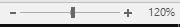 Как отправить заявку на создание конференции.Планируя проведение конференции эксперту по аккредитации необходимо направить заявку на электронную почту: vks@fsa.gov.ruПолностью заполненную заявку необходимо отправить не позднее 3-х рабочих дней до начала конференции.Форма заявки представлена в Приложении № 1  к настоящей инструкции. Для оформления заявки выделите содержимое Приложения № 1 и скопируйте в новый документ Microsoft Word.Заявка выглядит и заполняется следующим образом:Участники:Цифра x соответствует цифре в нумерованном списке ниже.Дату и время проведения конференции необходимо указывать в следующем формате: 		число, время начала – время окончания;Номер гос. услуги указывается в формат: номер-ГУ;Период проведения проверки указывается включительно: дата начала – дата окончания;Тема конференции указывается текстом с указанием номера ГУ в начале темы. Например: «1234-ГУ: проверка работников», «1234-ГУ: проверка документов», «1234-ГУ: проверка оборудования».Тип конференции указывается текстом, например: публичная, не публичная.
Публичная: конференция позволяет приглашать людей по ссылке. 
Не публичная: конференция позволяет приглашать участников только из адресной книги, в которой скорее всего не будет нужного участника конференции;Фамилию и имя каждого участника необходимо указать полностью: Иванов Иван;Электронную почту каждого участника необходимо указать действующую, только Яндекс.Почту, к которой участник имеет доступ. Это необходимо для предоставления доступа к Яндексу.Диску для загрузки файлов.Статус участника (роль участника), например: эксперт по аккредитации, технический эксперт, менеджер по качеству аккредитованного лица и т.д.Наименование организации необходимо указывать полностью, сокращать можно только организационно-правовую форму.Пример оформления Заявки на организацию видеоконференцсвязи:УчастникиПосле обработки заявки на указанную электронную почту придут логины и пароли участников конференции. В письме с логинами и паролями, также будет ссылка на конференцию, перейдя по которой нужно авторизоваться по полученному логину и паролю, дополнительно будет направлено письмо-приглашение, предоставляющее доступ к папке на Яндекс.Диске. Инструкция по установке ПО TrueConfПереходим по адресу: https://vks.fsa.gov.ru/ и скачиваем дистрибутив приложения: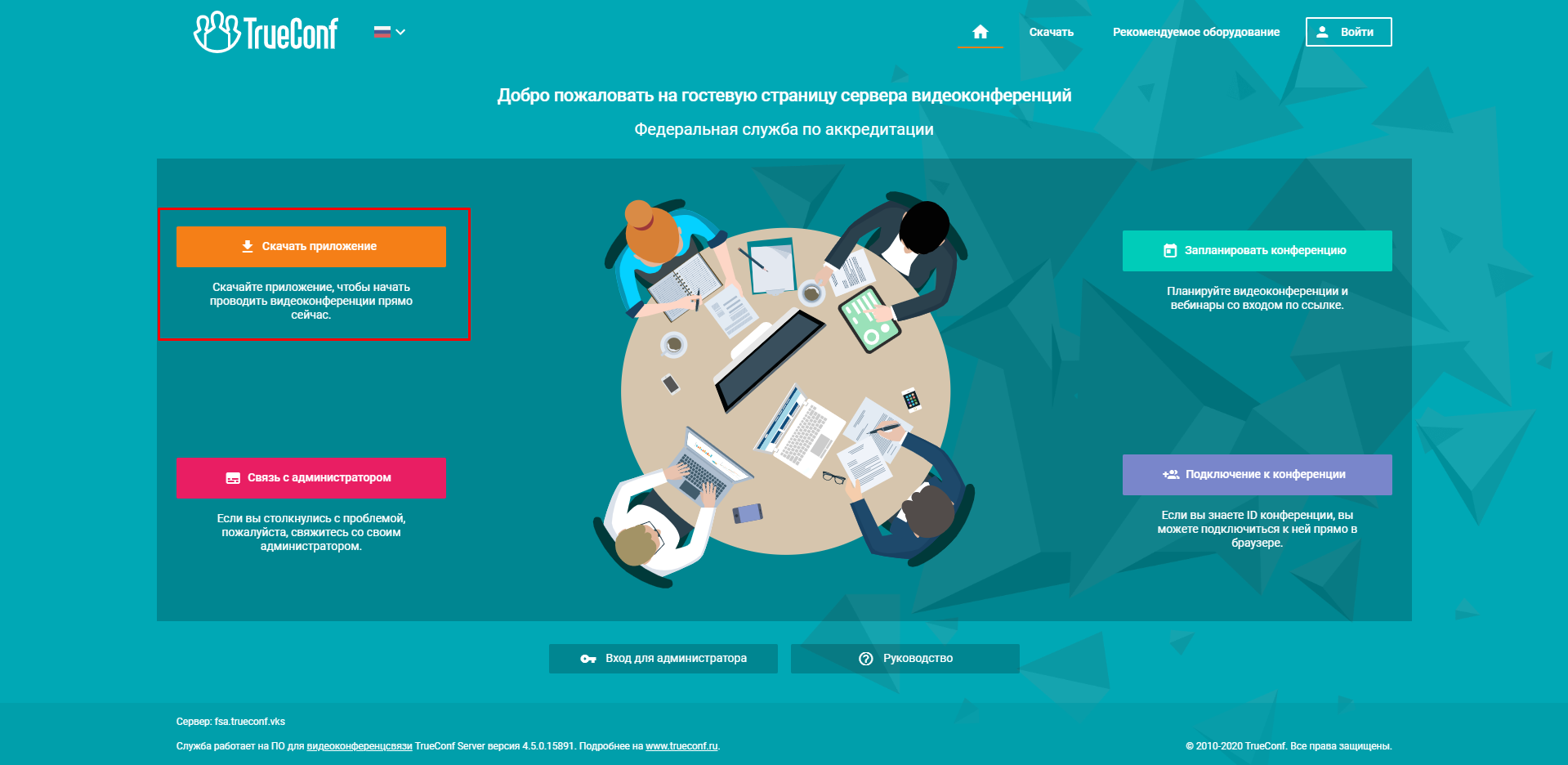 В зависимости от операционной системы выбираем необходимый дистрибутив: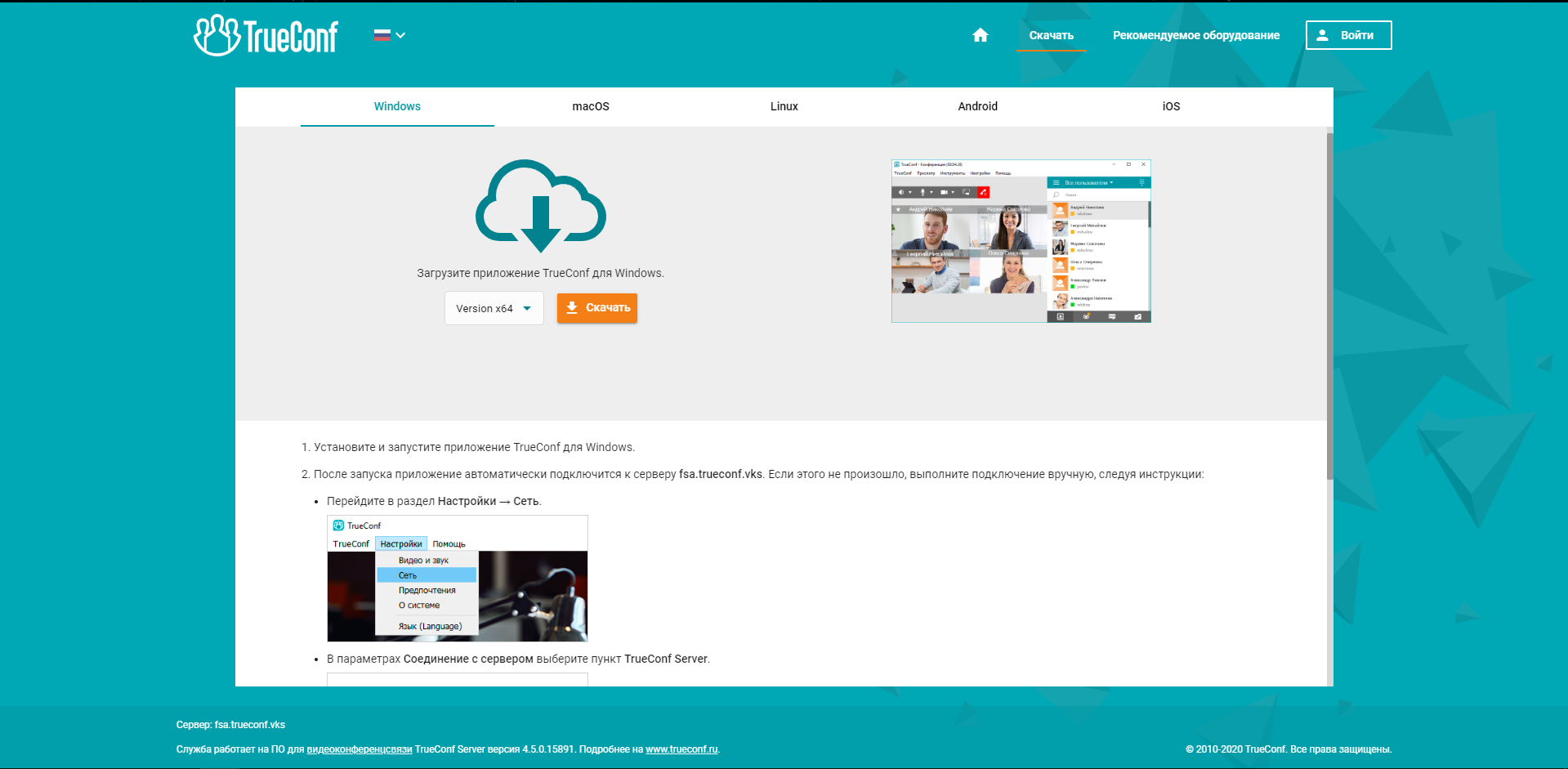 Запускаем установочный файл и нажимаем «Далее»: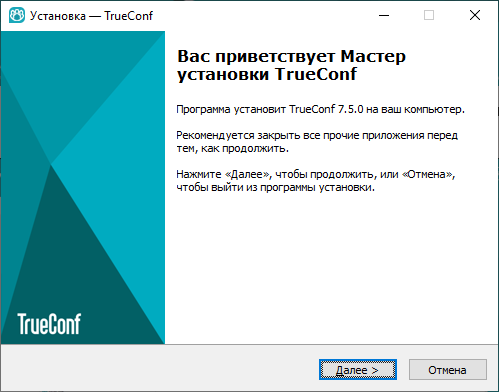 Выбираем папку для установки или ничего не меняем и нажимаем «Далее»: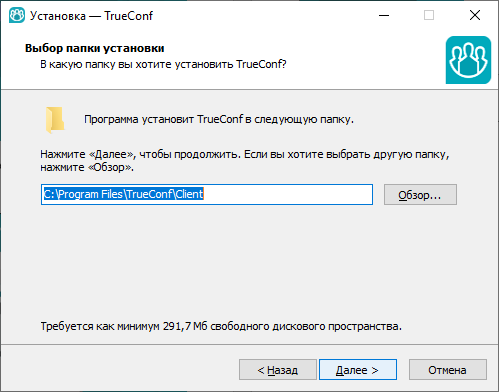 В зависимости от поставленных задач оставляем или убираем флажки и нажимаем «Далее»: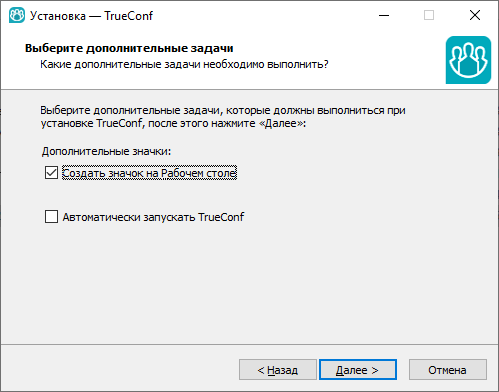 Ждем окончания процесса установки и нажимаем «Завершить»: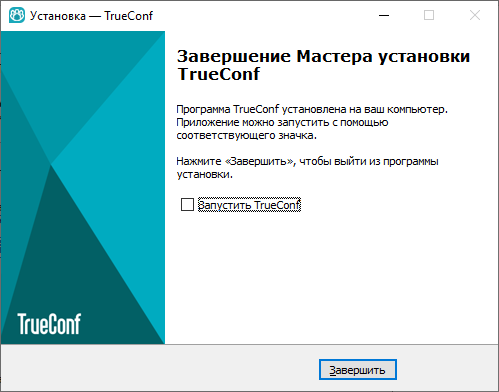 Настройка и использование установленного на ПК приложенияЗапускаем программу. Перед авторизацией необходимо проверить корректность работы оборудования. Для этого выбираем меню «Настройки» - «Видео и звук»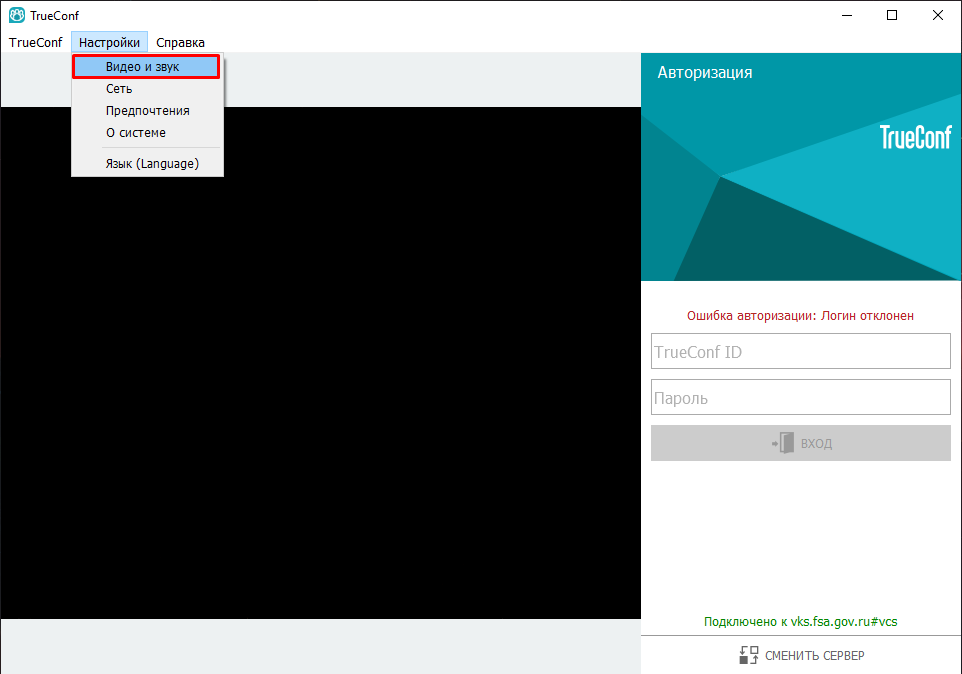 В открывшемся окне проверяем:Доступность веб-камеры: картинка должна отображаться в подпункте видео.Устройство воспроизведения: нажимая на значок , если слышим звук – все в порядке, если не слышим, то выбираем из выпадающего списка другое устройство и снова проверяем до того момента, пока не найдем нужное устройство.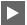 Устройство записи: говорим в микрофон и проверяем, есть ли колебания на шкале, если колебаний нет – выбираем другое устройство и продолжаем до получения результата.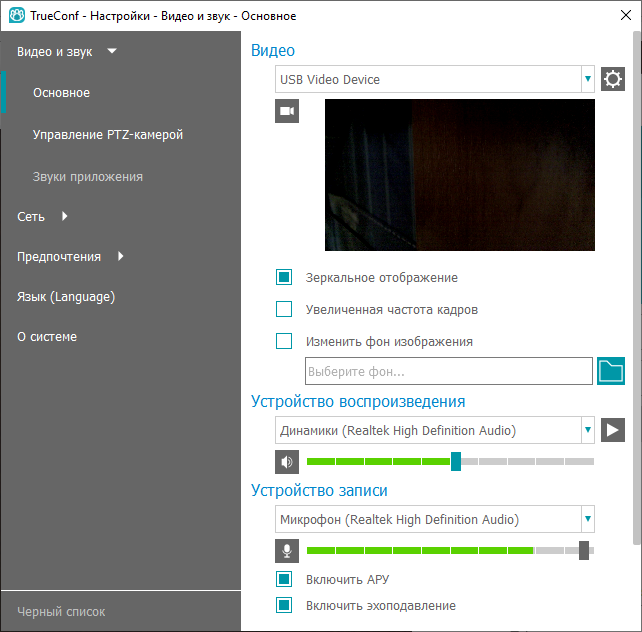 Также проверяем подключение к серверу. По умолчанию, если вы скачали дистрибутив программы с адреса: https://vks.fsa.gov.ru/, то все должно работать корректно, и настройки должны быть точно такие же, как на скриншоте ниже: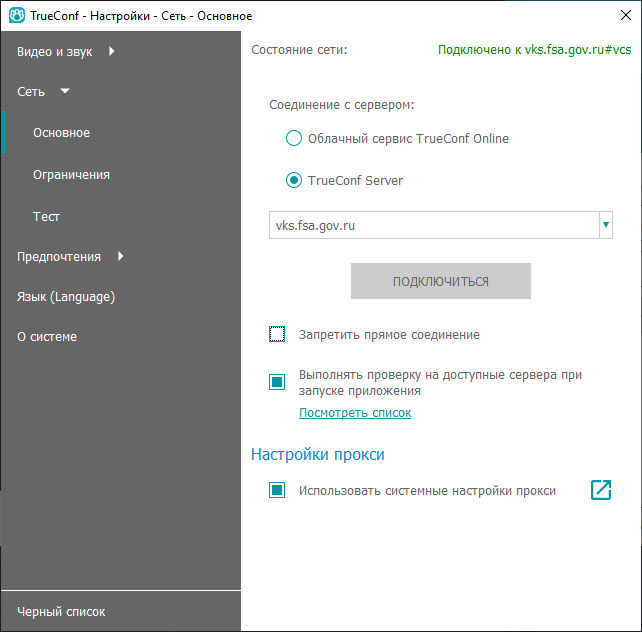 Если вы скачали программу с официального сайта, то в разделе: «Сеть» - «Основное» необходимо выставить настройки, как на скриншоте выше.После проведения настроек и проверки работы видео и звука авторизуемся, используя высланный ранее логин и пароль: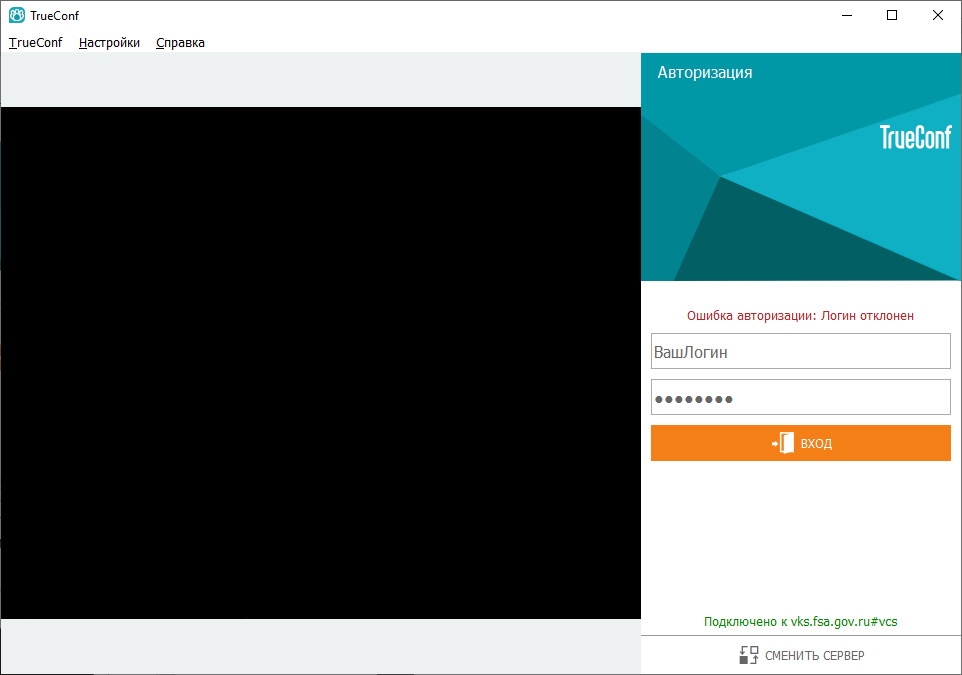 После успешной авторизации и в назначенное время конференции система пришлет уведомление для присоединения: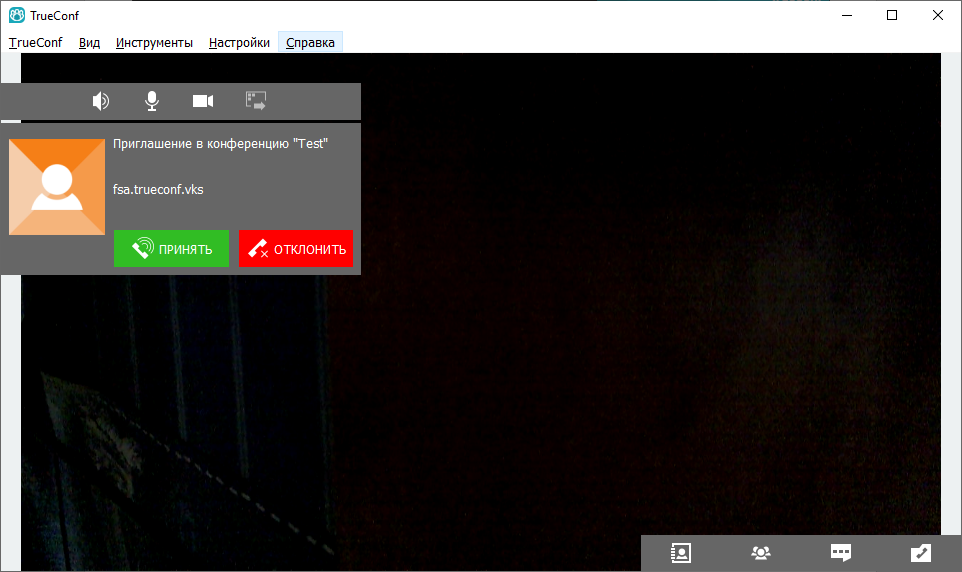 Нажимаем «принять». Если по какой-то причине вы не успели принять приглашение, то вы можете присоединится к конференции через меню «История звонков»: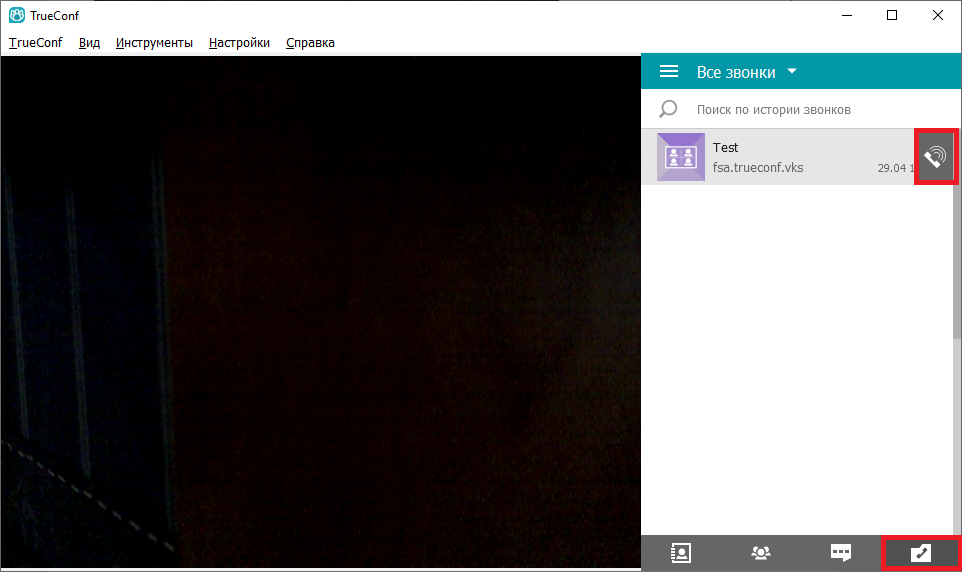 После успешного присоединения вам станут доступны следующие инструменты:Значок  позволяет изменять громкость приложения, а также менять устройство воспроизведения звука, либо полностью отключить воспроизведение звука.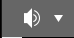 Значок  позволяет менять громкость вашей речи и выключать звук вашего микрофона кликом на значок.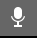 Значок  позволяет менять веб-камеры при необходимости, а также отключать трансляцию с вашей веб-камеры нажатием на этот значок.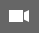 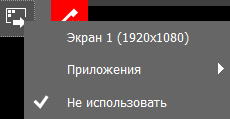 в приложении есть функция: демонстрация экрана. Внимание: для корректной работы данной функции выбирайте «Экран 1», а не «Приложения».Значок  отключит вас от конференции.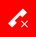 Значок  позволяет видеть вашу адресную книгу.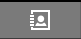 Значок  позволяет видеть участников беседы, а также панель инструментов.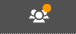 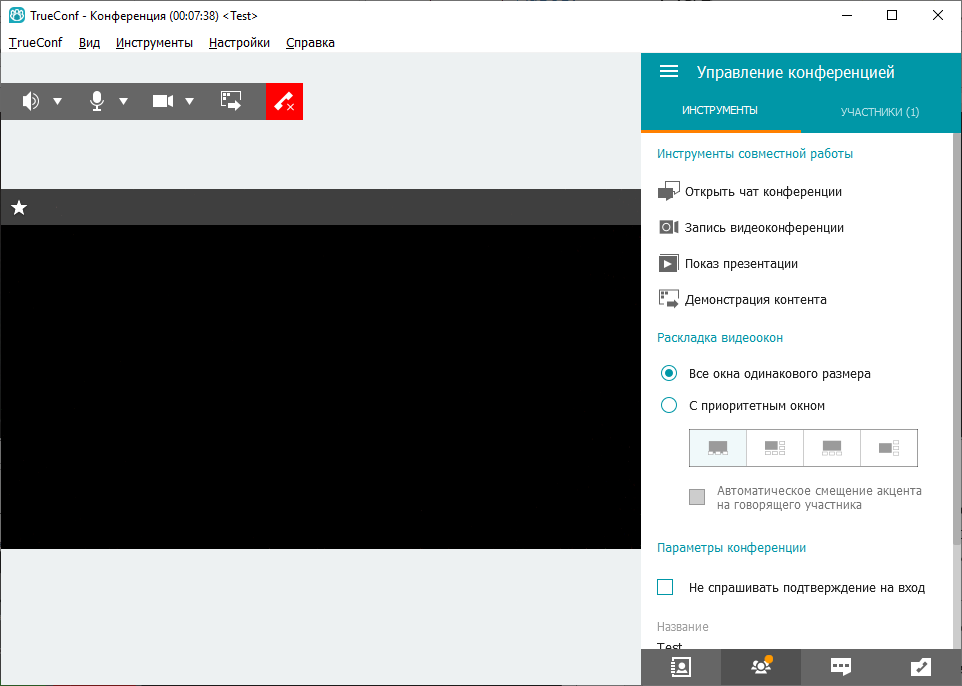 Значок  открывает чат конференции.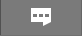 Значок  предоставляет доступ к истории звонков.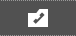 Обращаем ваше внимание, что после того, как вы закрываете программу, она не завершает свою работу, а попадает в системный трей (инструмент на панели рабочего стола ПК) 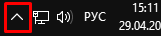 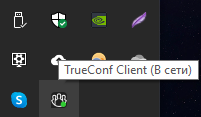 Для полного выхода, необходимо нажать на значок в трее правкой кнопкой мыши и нажать «Закрыть приложение».Настройка и использование веб-версии приложенияРекомендуем использовать устанавливаемое приложение, так как в браузерной версии периодически наблюдались задержки и некорректное/некачественное воспроизведение звука собеседников.В письме с логином и паролем, также будет ссылка на конференцию, перейдя по которой вам нужно будет авторизоваться по полученному логину и паролю: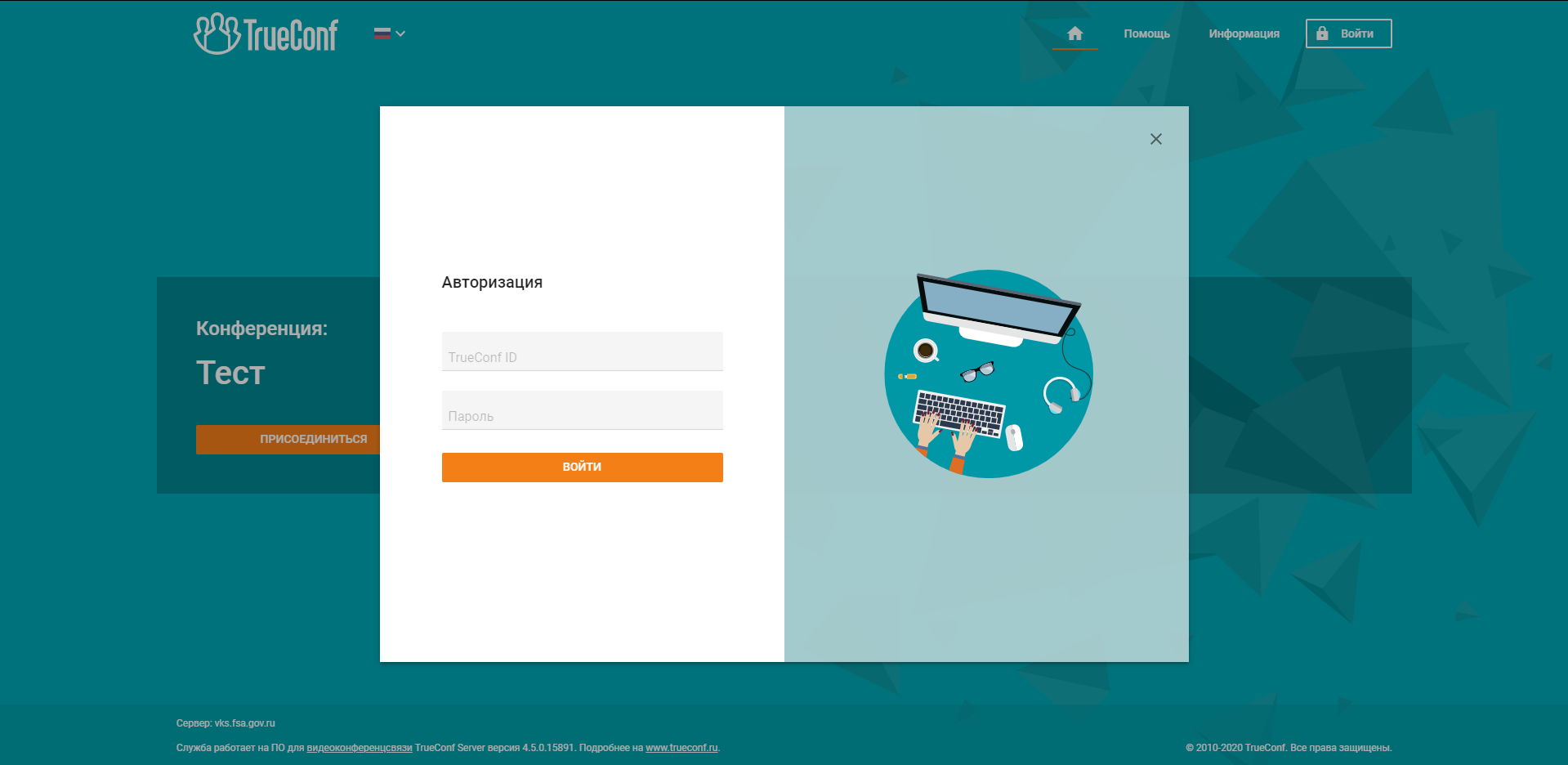 Далее нужно выбрать тип подключения. Если выберете пункт «Установленное приложение», то смотрите раздел: «Использование установленного приложения» данного Руководства, а в данном случае выбираем «Браузер»: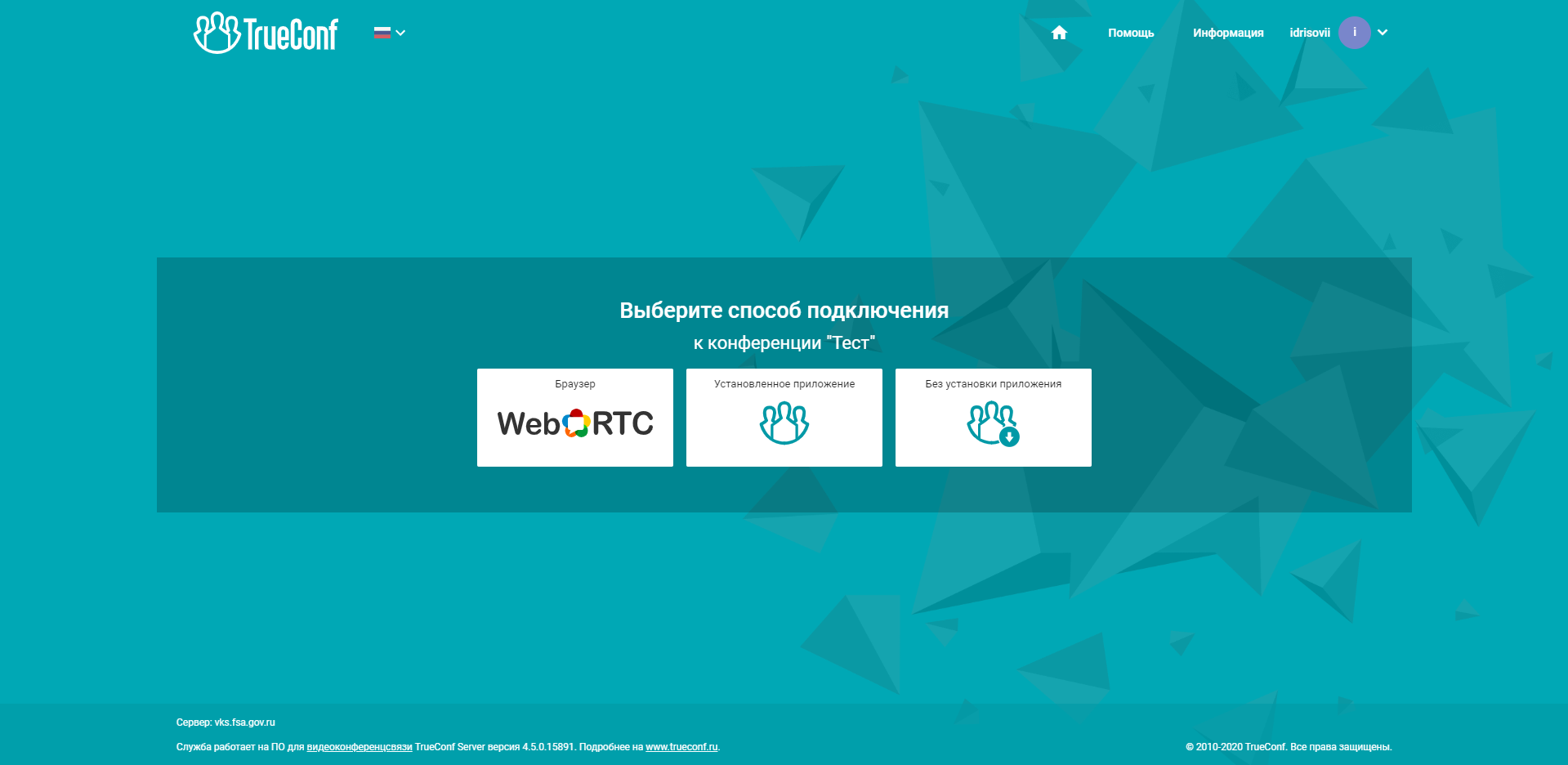 Возможна ситуация, при которой система выведет вам следующее окно: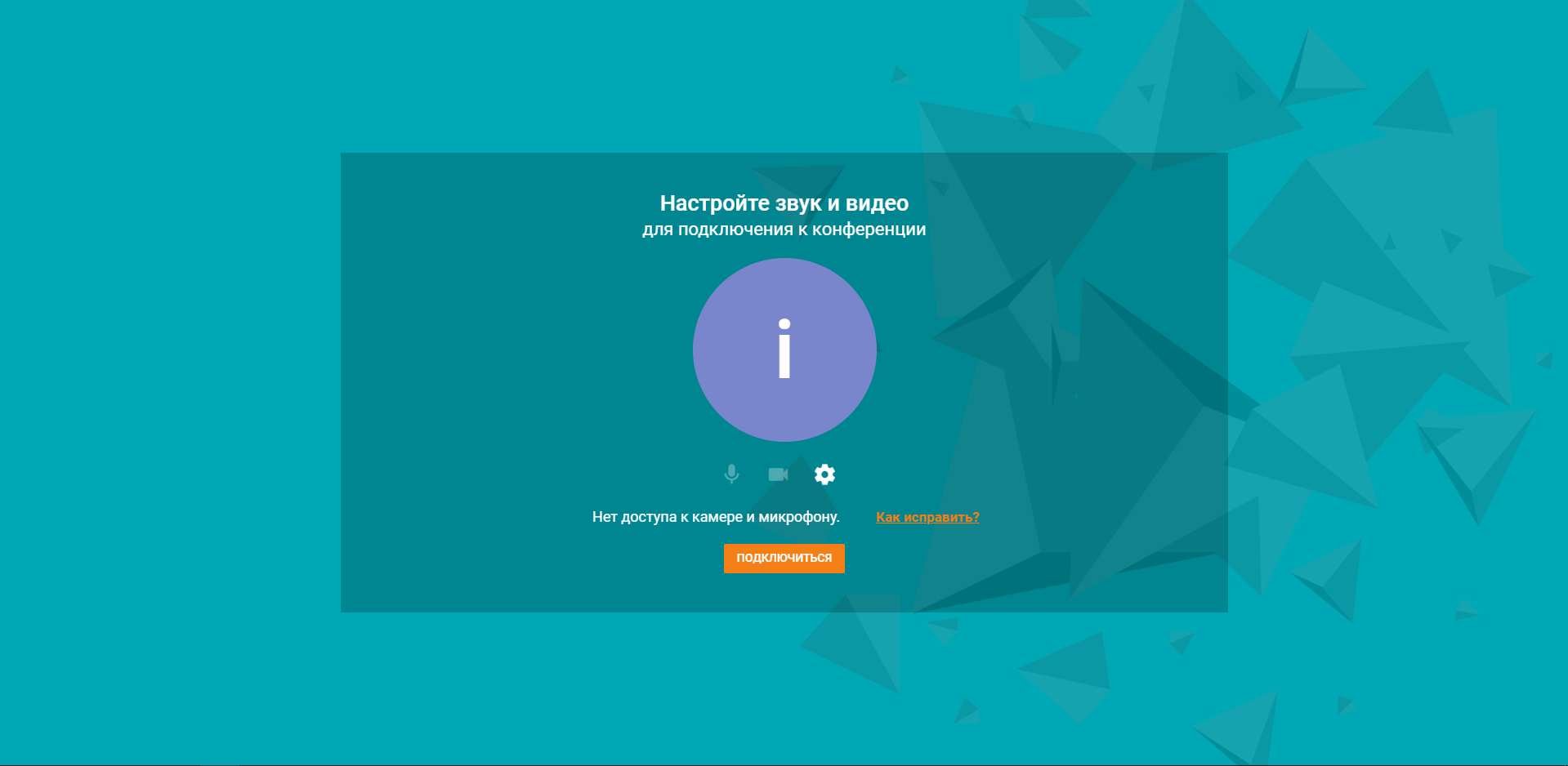 Для исправления, необходимо:Использовать браузер - Google Chrome.Нажать на «замок» перед адресной строкой браузера и выбрать пункт «Настройка сайтов»: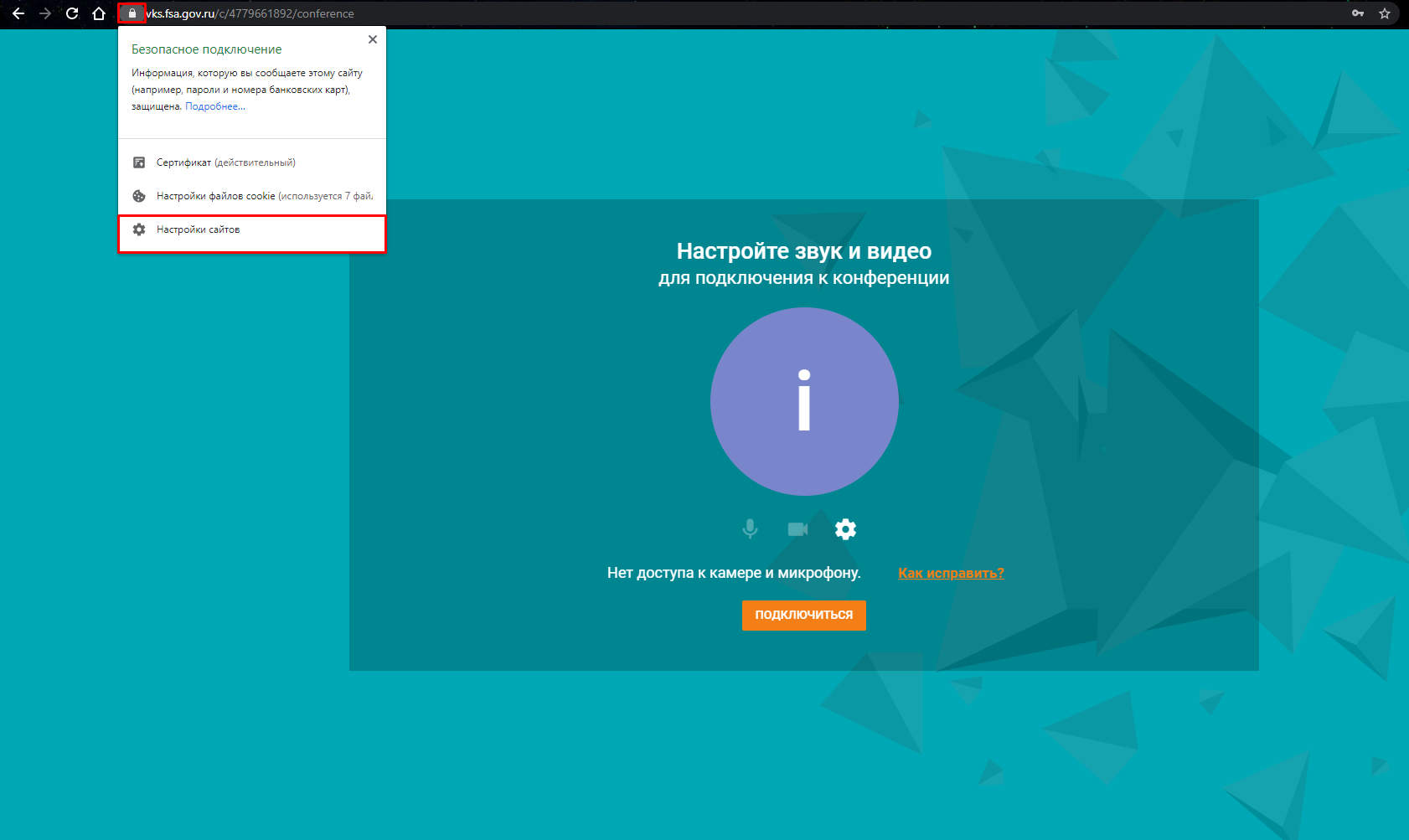 Пункты: «Камера» и «Микрофон» переключить в режим «Разрешить»: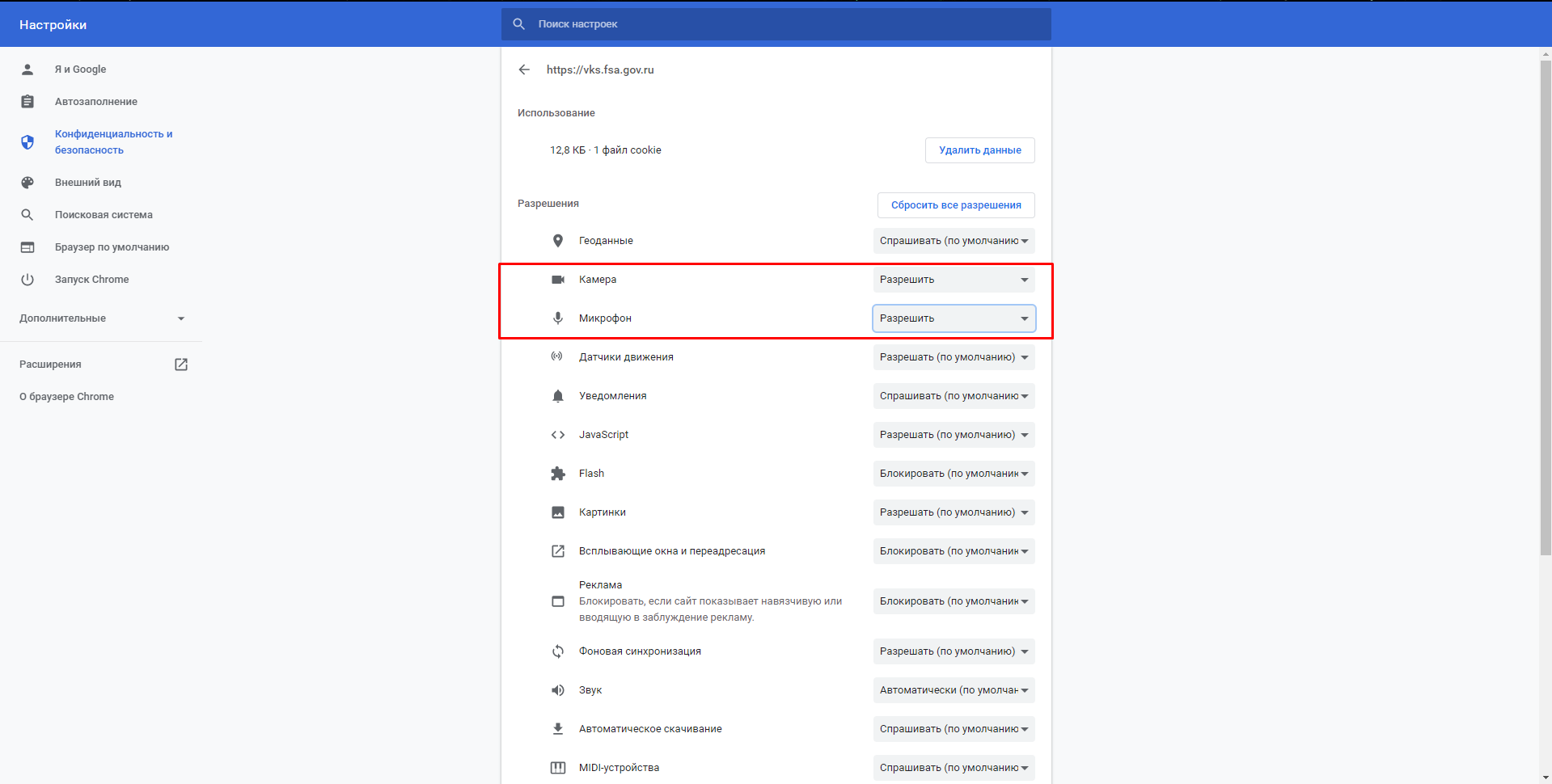 Вернуться на страницу конференции и нажать «Перезагрузить»: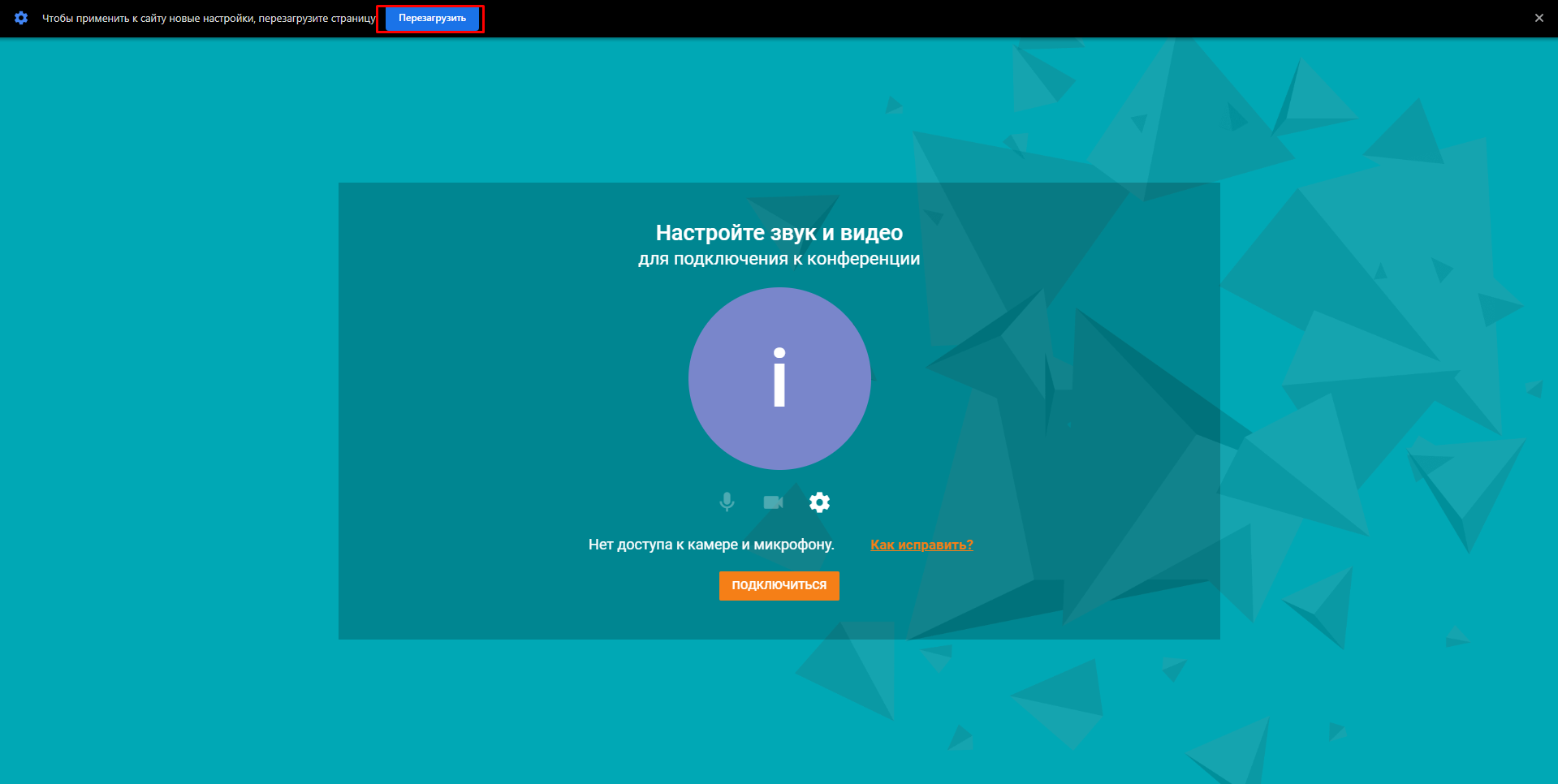 Нажимаем «Подключиться»: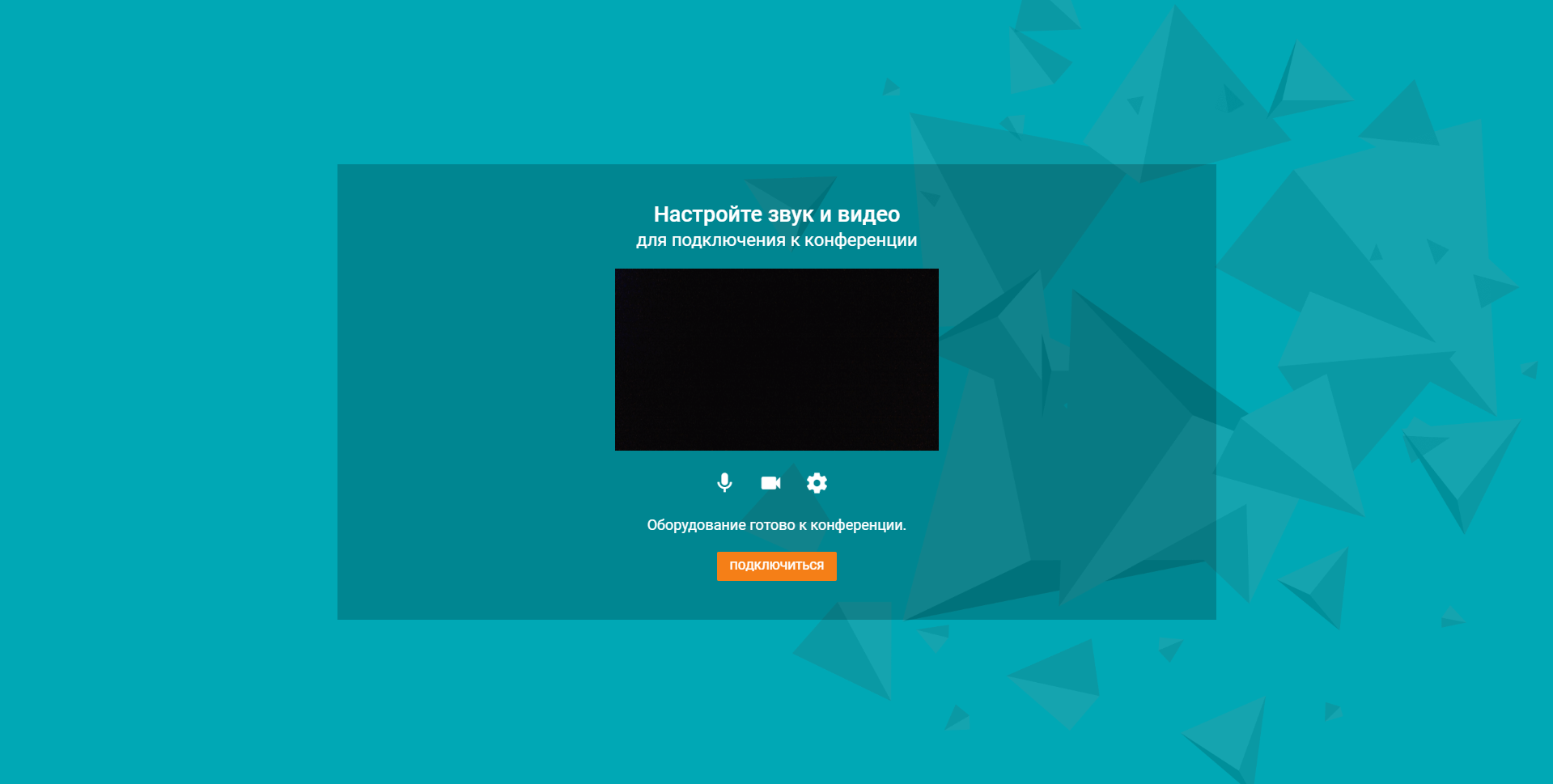 После вышеуказанных манипуляций вы попадете в конференцию.Попадаем в окно конференции: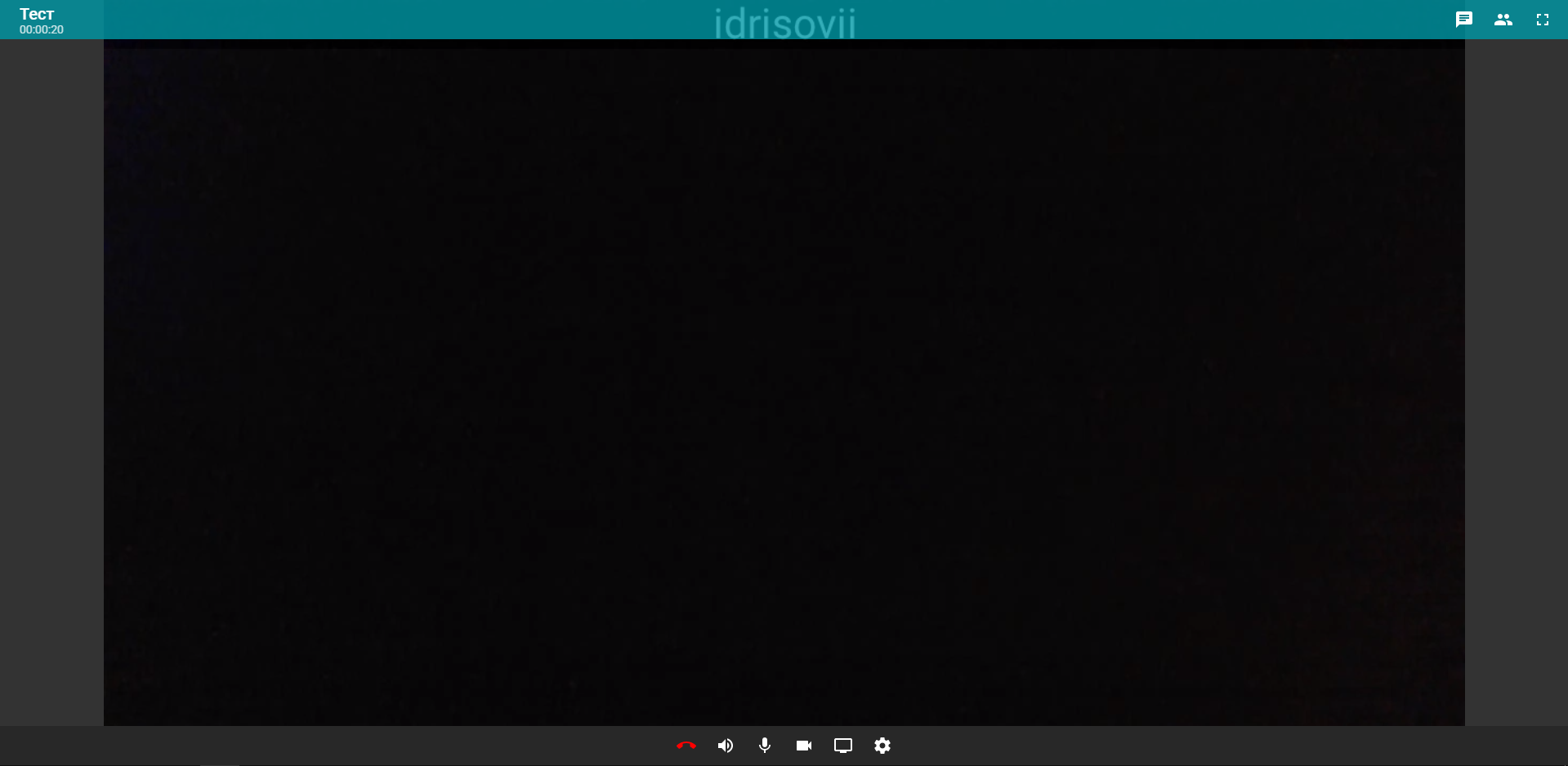 В правом верхнем углу представлены кнопка чата  кнопка списка участников 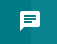 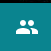 Участники: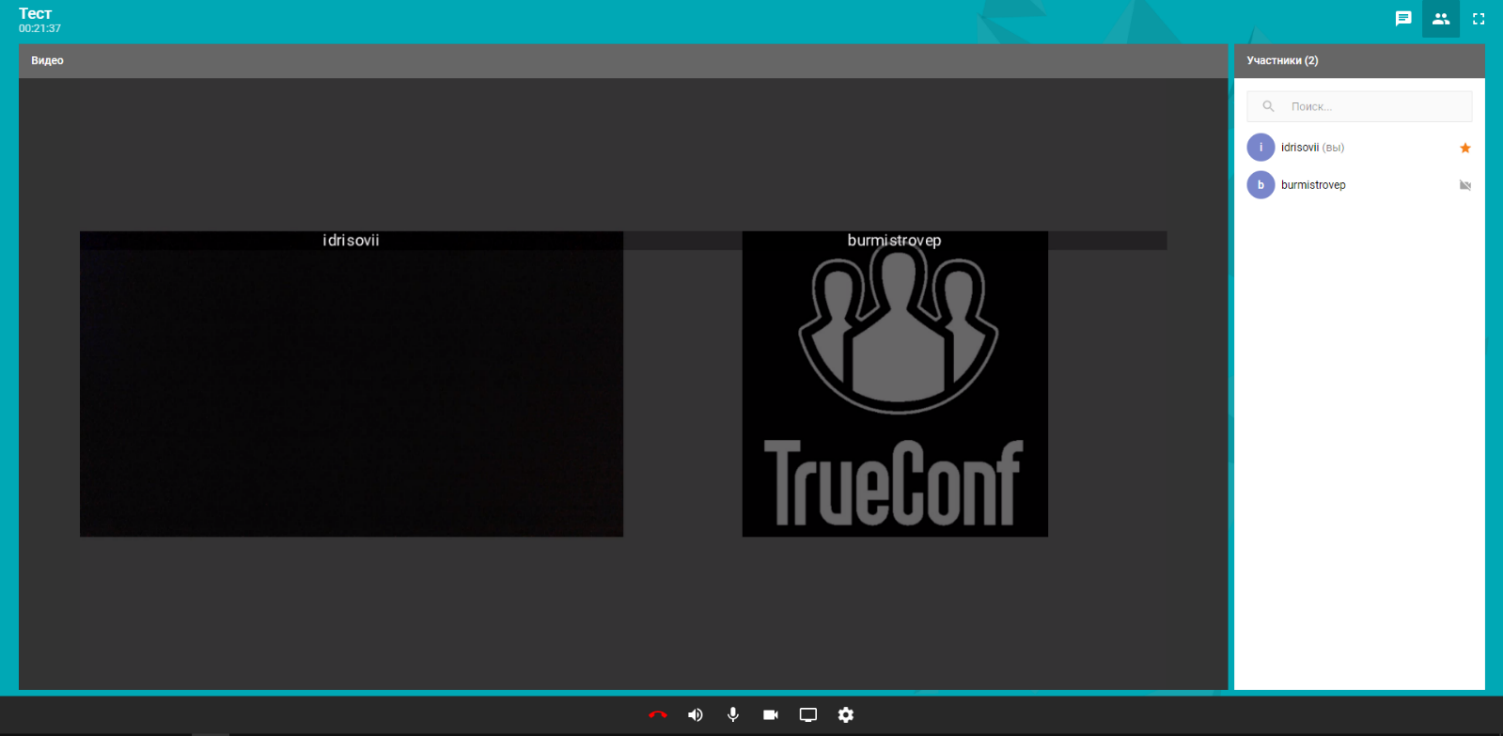 Чат: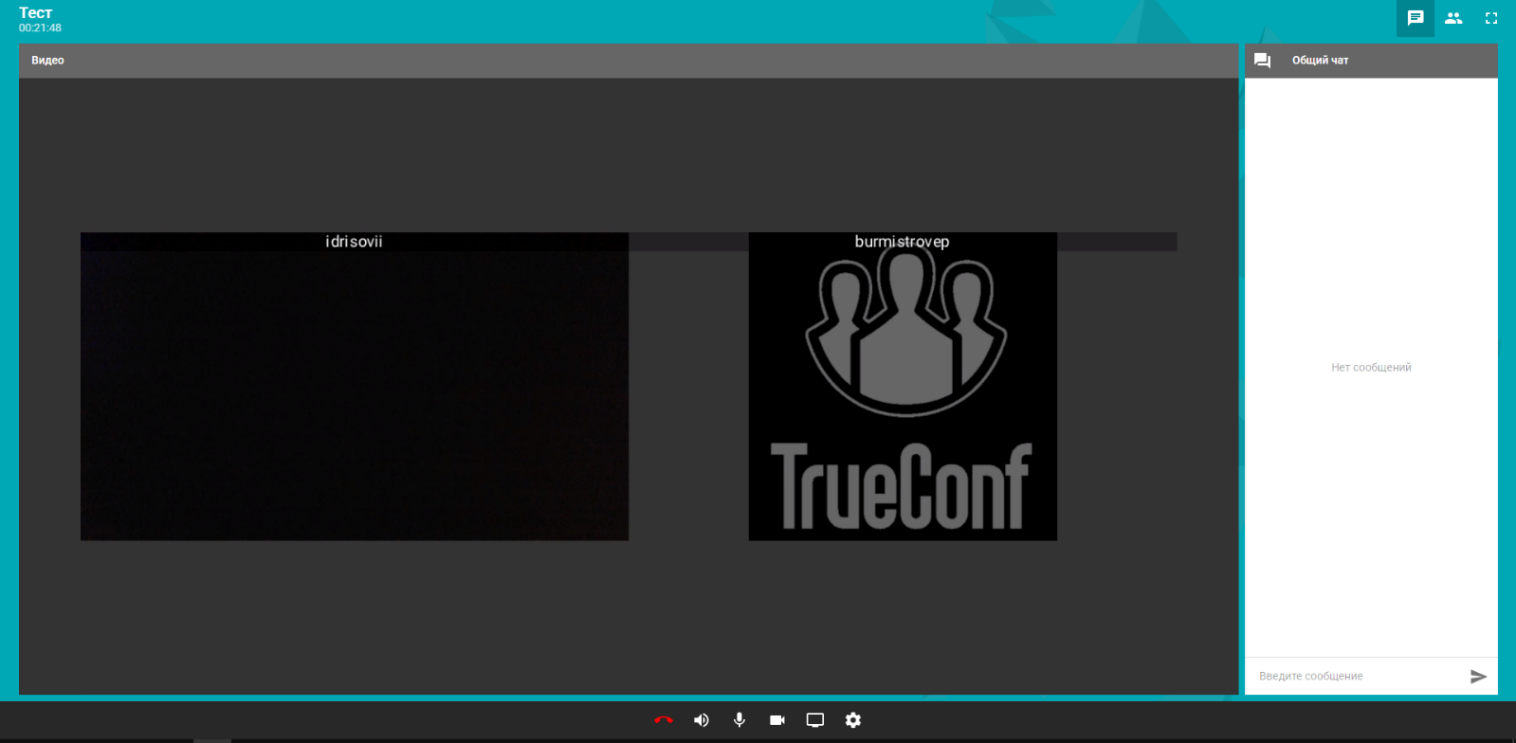 Кнопки инструментов: - отключение от конференции;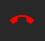  - отключение звука динамиков;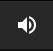  - отключение собственного микрофона;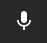  - отключение собственной веб-камеры;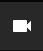  - демонстрация экрана;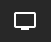  - настройка устройств ввода-вывода. Используйте данную кнопку в случае, если вы не слышите участников или участники вас не слышат, меняйте устройства до тех пор, пока не услышите, либо вас не услышат.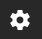 Настройка и использование приложения для смартфона (Android)Скачиваем приложение TrueConf для смартфона по ссылке: https://play.google.com/store/apps/details?id=com.trueconf.videochat&hl=ruЗапускаем приложение и нажимаем кнопку «Сменить сервер»: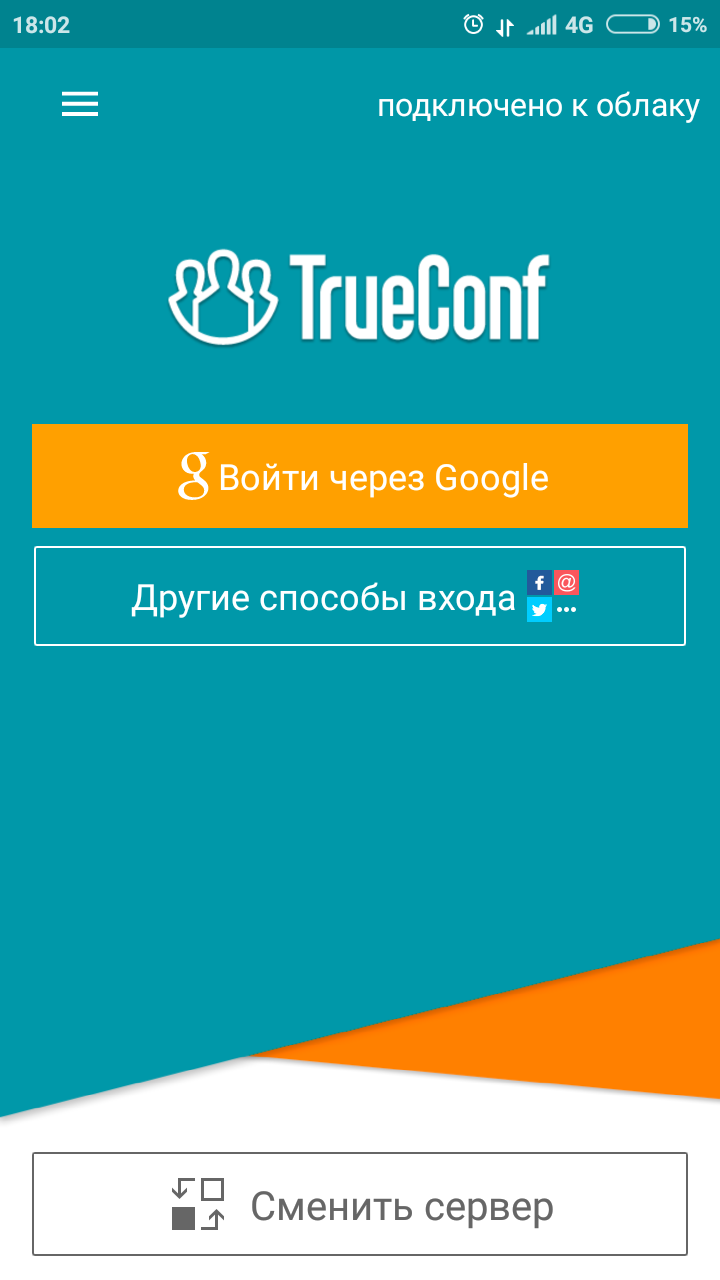 Заполняем данные, как на скриншоте ниже, и нажимаем «Подключиться»: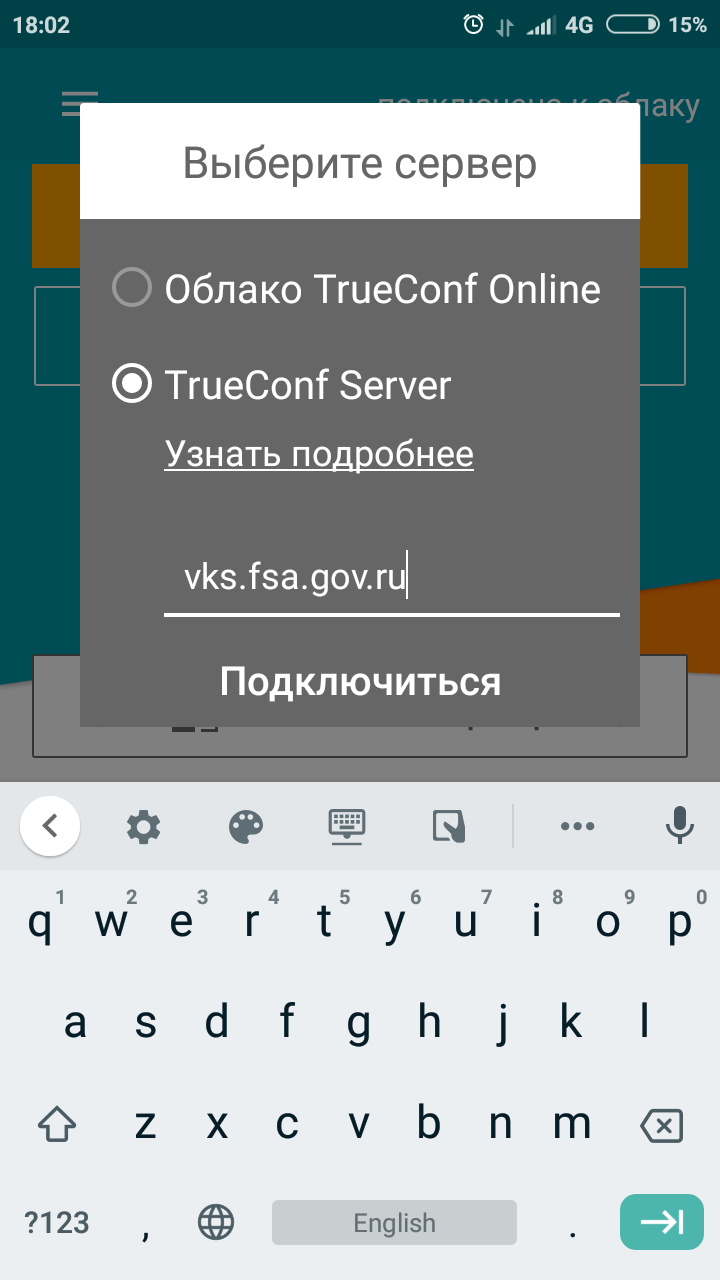 Далее необходимо авторизоваться, для чего вводим логин и пароль из письма:Логин: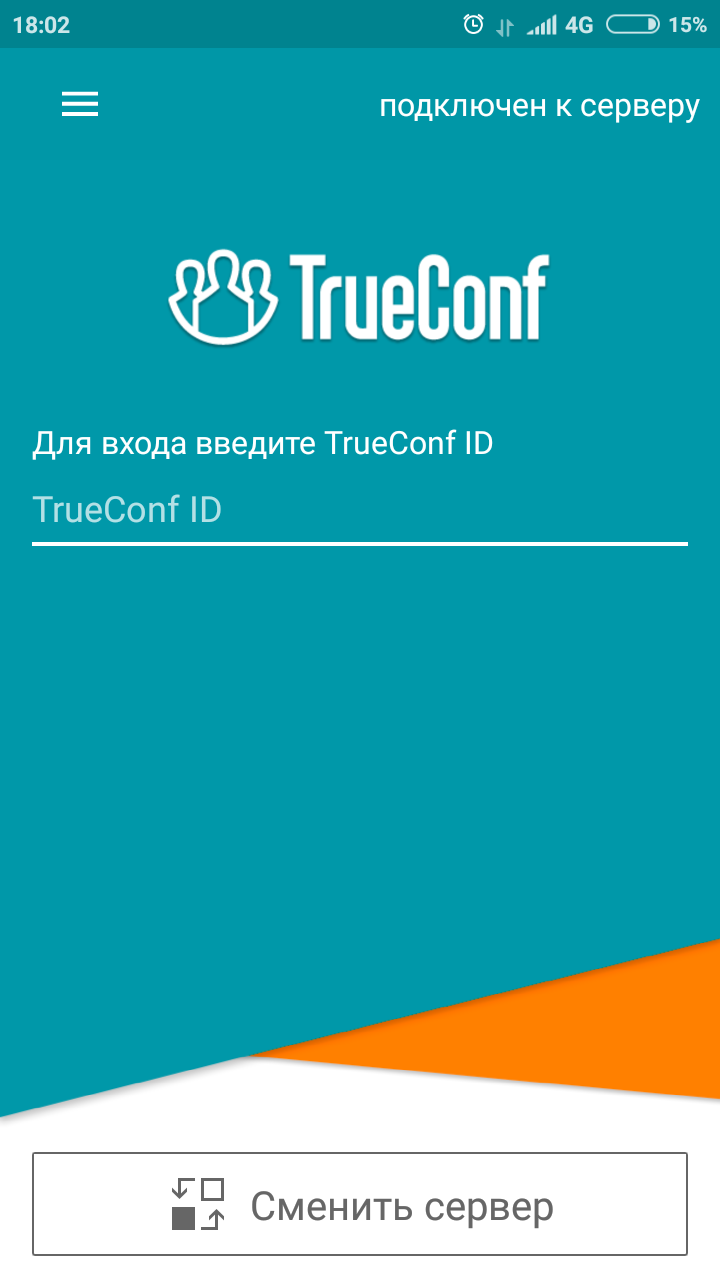 Пароль: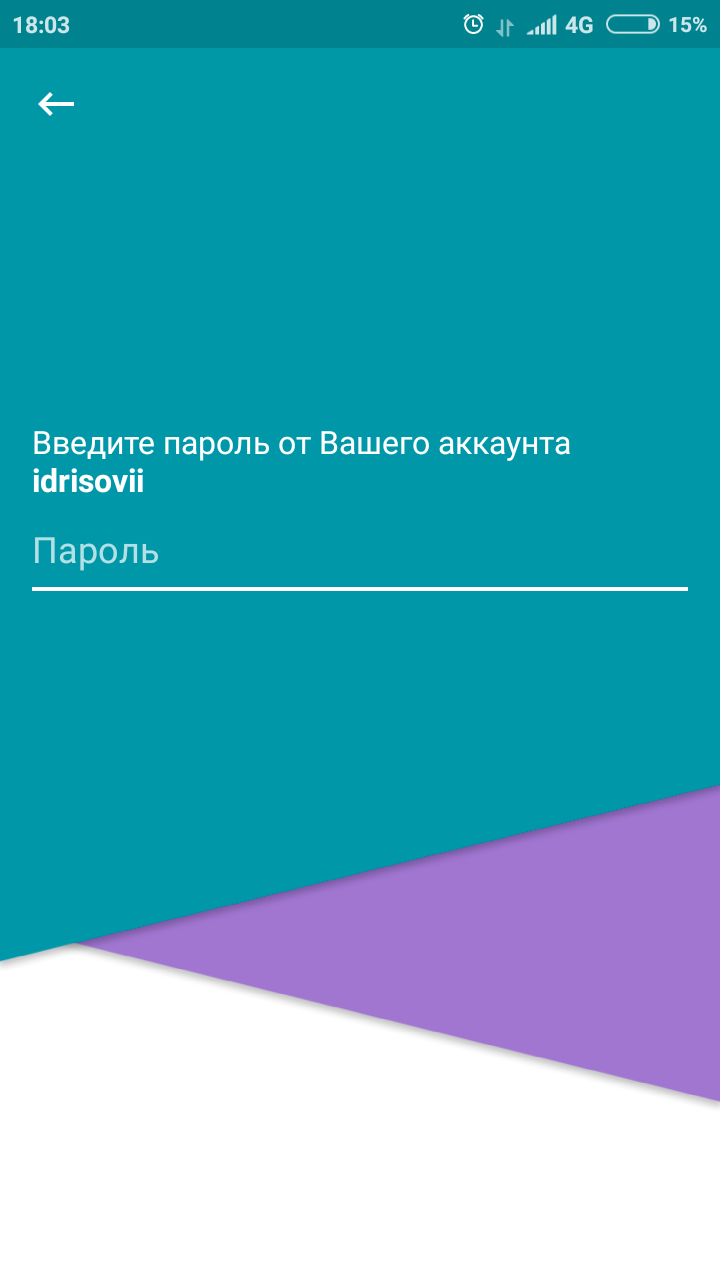 После авторизации приложение запросит доступ к контактам, камере и микрофону. Доступ к контактам можно отклонить, но доступ к камере и микрофону обязательно нужно разрешить, в противном случае приложение не сможет использовать данные аппаратные средства, и вам придется вручную разрешать доступ к ним через настройки приложений самого смартфона.Все необходимые разделы можно найти в выдвигающемся меню (кнопка  или свайп вправо)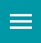 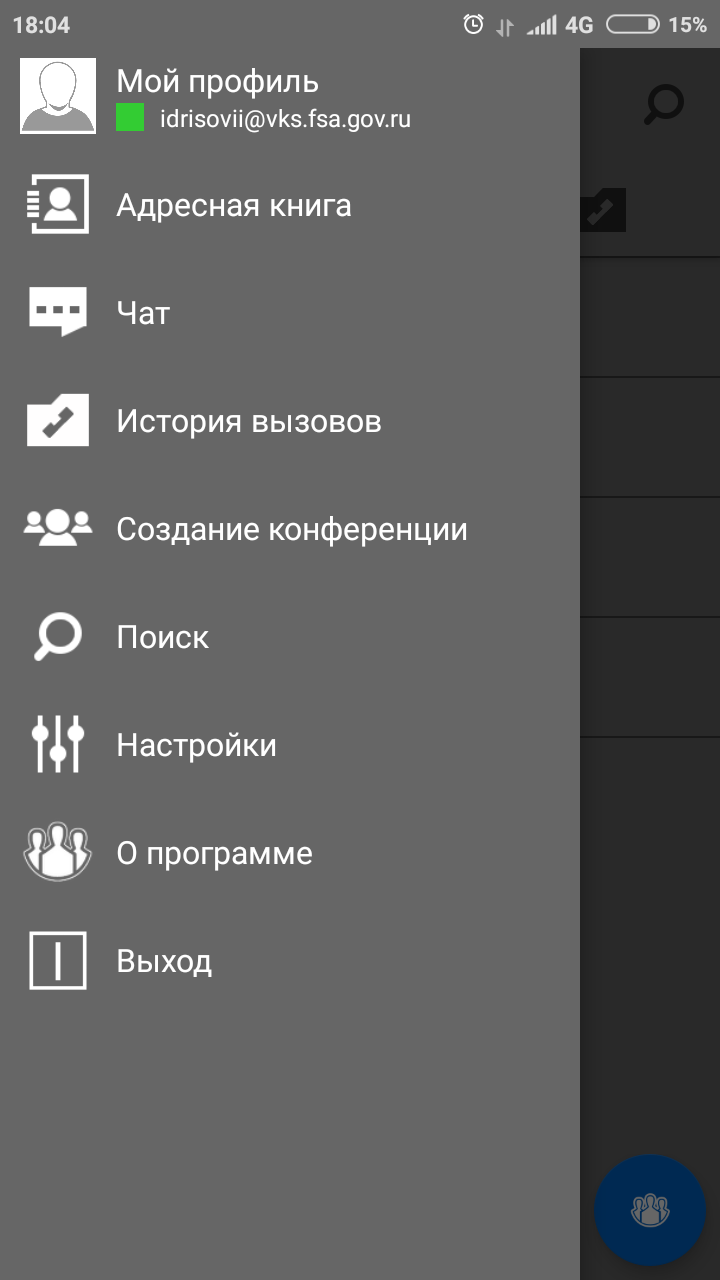 Чтобы подключиться к конференции нужно перейти по ссылке, указанной в письме, и нажать: «Присоединиться» или найти конференцию в пункте меню «История вызовов»: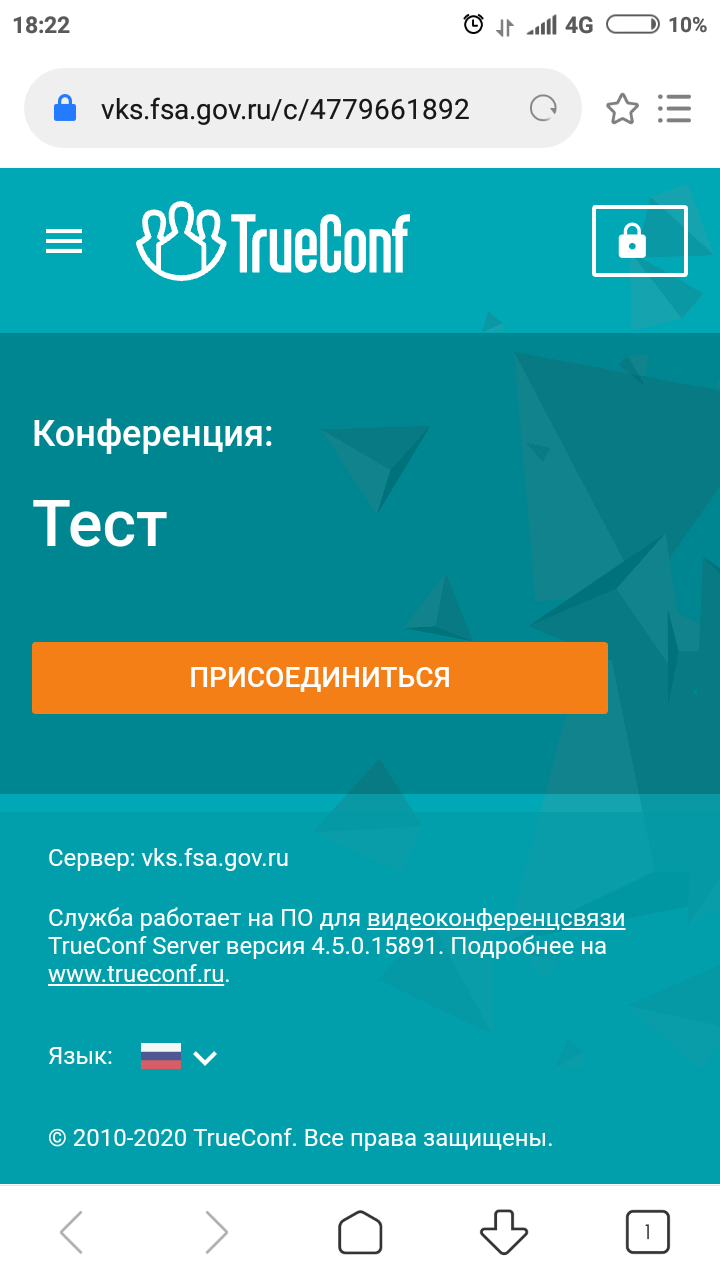 Далее авторизоваться с помощью логина и пароля из письма: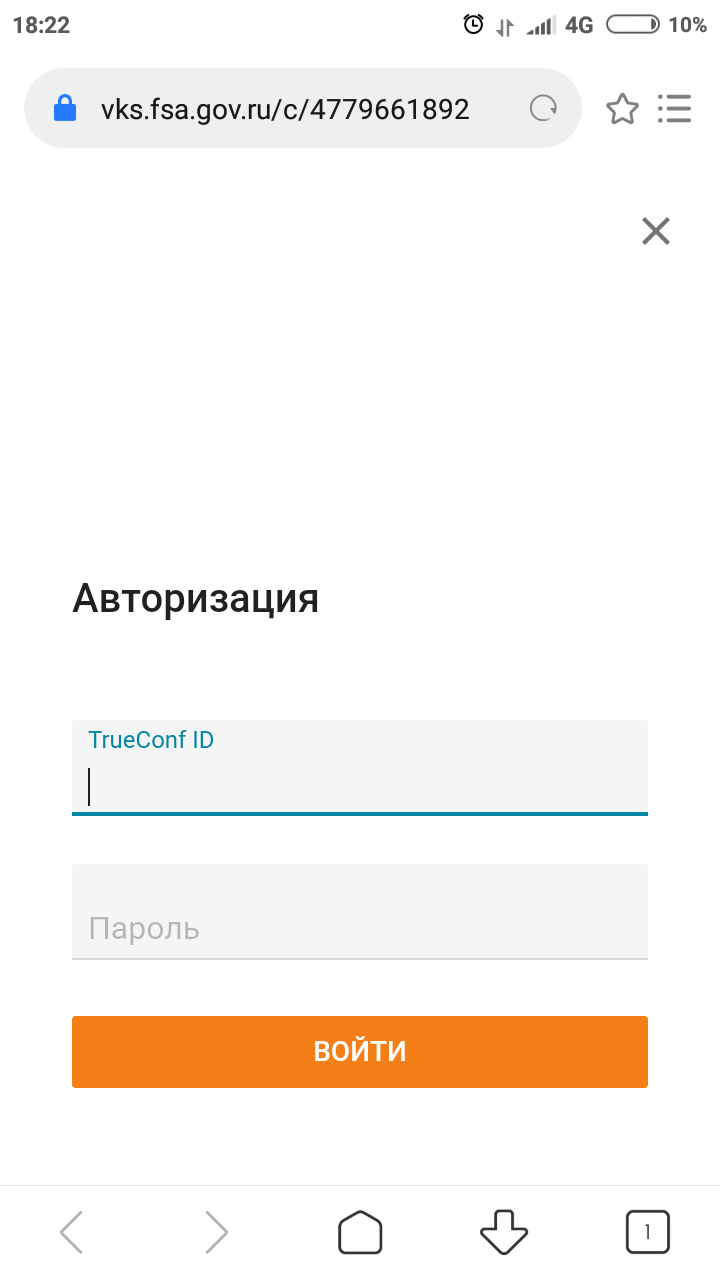 Нажимаем «Мобильное приложение»:


Браузер запустит установленное приложение, и вы присоединитесь к конференции.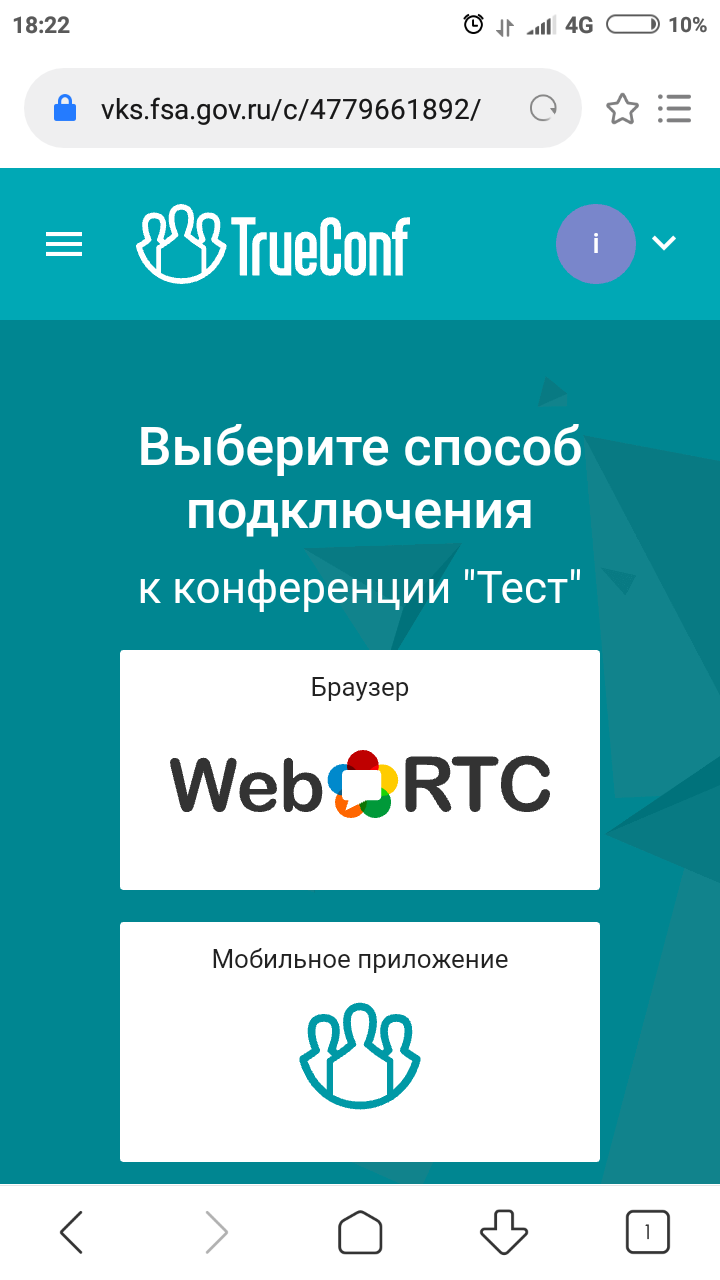 На скриншоте ниже показан экран конференции. Вместо черного экрана вы будете видеть участников конференции, а в левом нижнем углу изображение с камеры вашего смартфона. 
Список участников, чат и настройки доступны при нажатии кнопки в правом нижнем углу: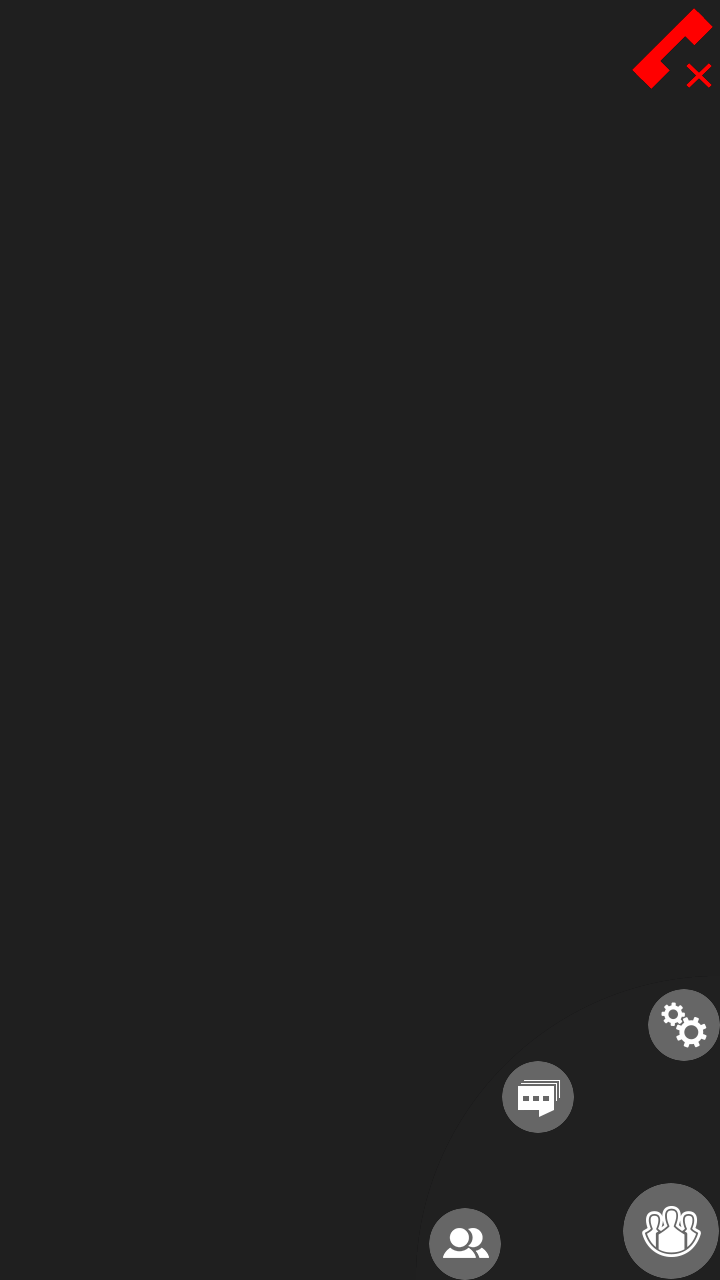 Требования к каналу связи (интернет соединению)Для адекватной работы приложения на любом устройстве требуется соединение со скоростью не менее 3 мбит/с – входящей и исходящей. Более подробную информацию вы можете узнать на странице: https://trueconf.ru/support/communication-channels.htmlПроверить скорость интернет соединения вы можете на сайте https://www.speedtest.net/Download – отображает скорость входящего траффикаUpload – отображает скорость исходящего траффикаУправление конференциейОсуществлять управление конференцией может владелец конференции. В списке участников он отмечен звездочкой.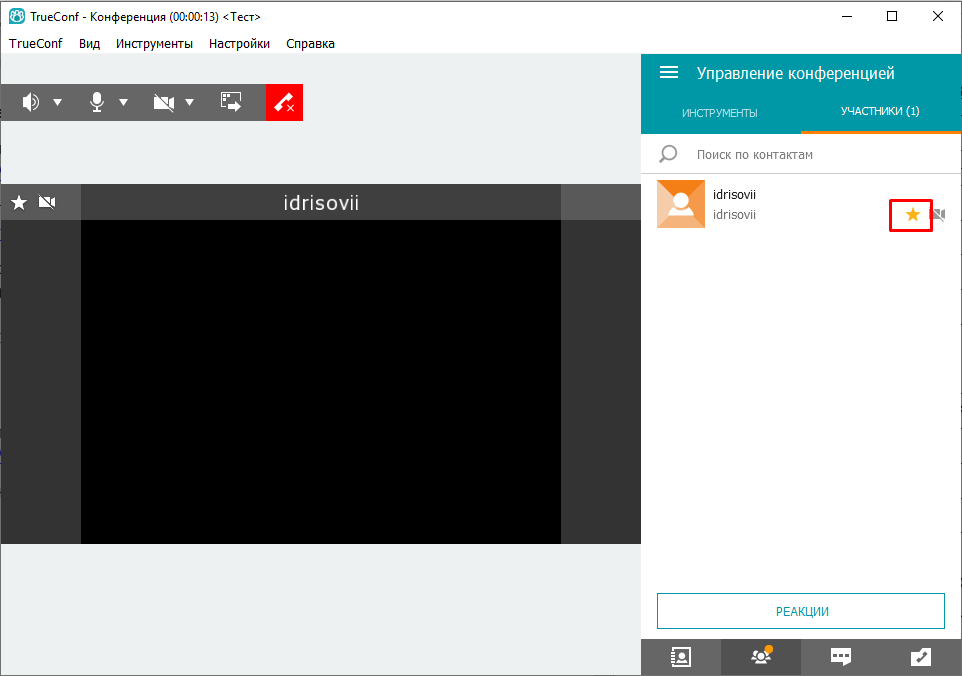 Участники, зашедшие по ссылке, будут иметь отличие в логине, как указано на картинке ниже.Владелец конференции может исключать участников, нажатием на участника и затем на кнопку 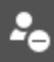 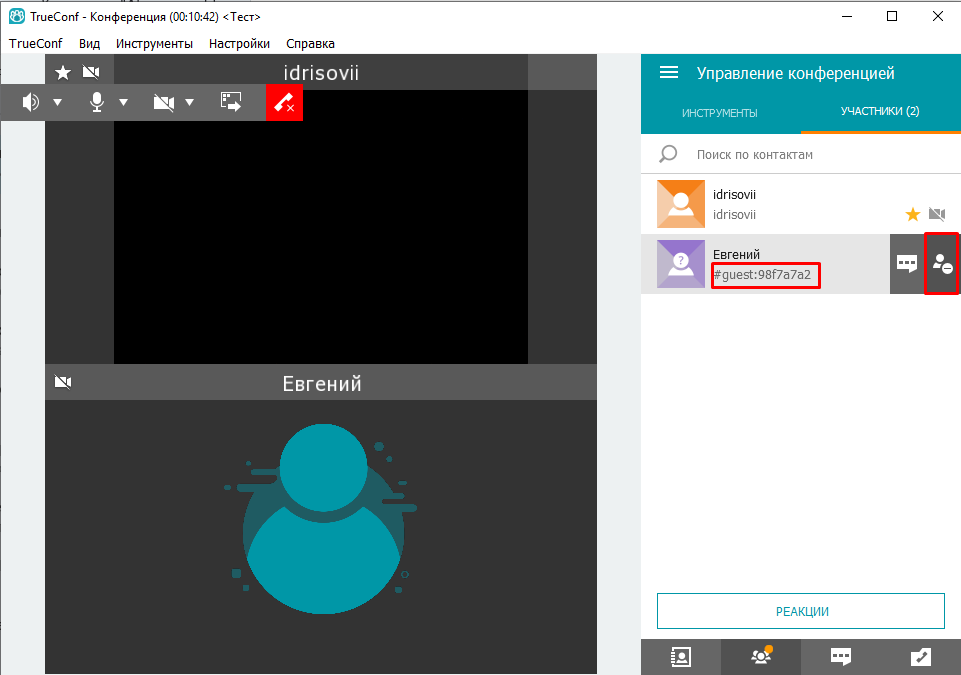 Владелец конференции может завершить конференцию для всех участников.Из конференции можно свободно входить и выходить до тех пор, пока она не будет завершена. Для подворного входа в конференцию можно использовать ссылку на конференцию, либо историю звонков 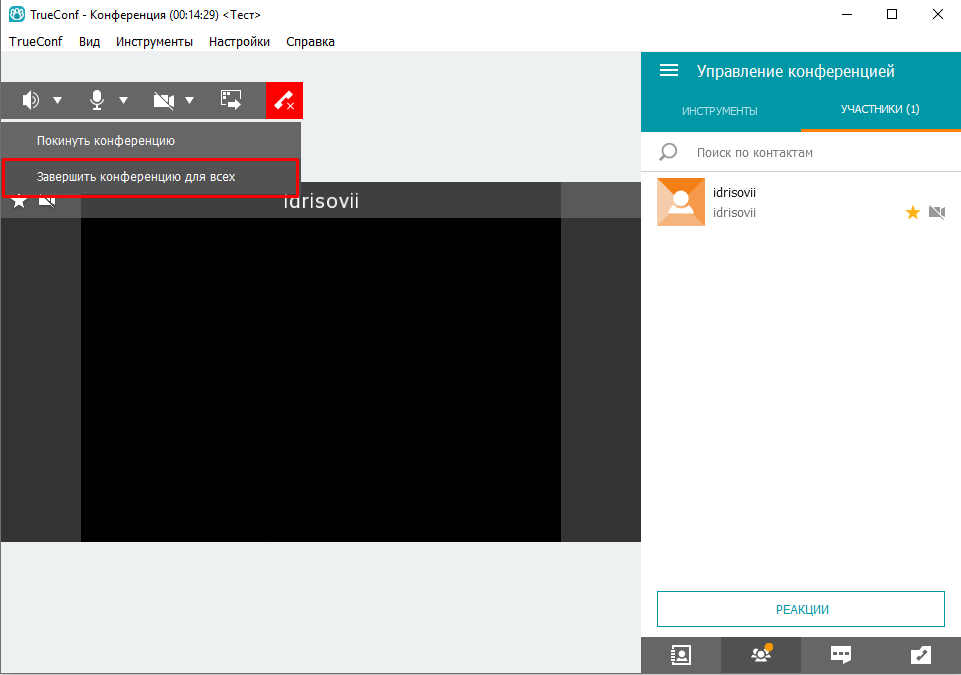 Работа с Яндекс.ДискомДля обеспечения конфиденциальности, все документы и материалы, необходимые для работы по государственной услуге необходимо будет загружать на Яндекс.Диск в папку, соответствующую номеру ГУ.До начала конференции вам на вашу Яндекс.Почту придет письмо: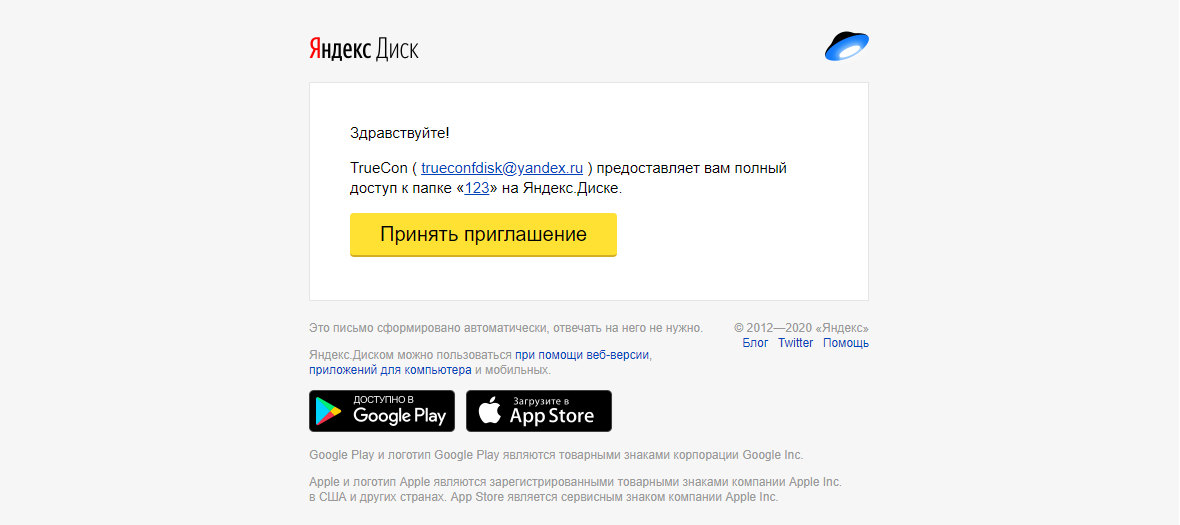 Нажимаем принять приглашение.Приняв приглашение, вы окажетесь в папке с номером вашей ГУ. Добавить в неё файлы можно несколькими способами:Нажать правой кнопкой мыши в свободной области и выбрать «Загрузить файлы», в открывшемся окне проводника можно выбрать как один, так и несколько файлов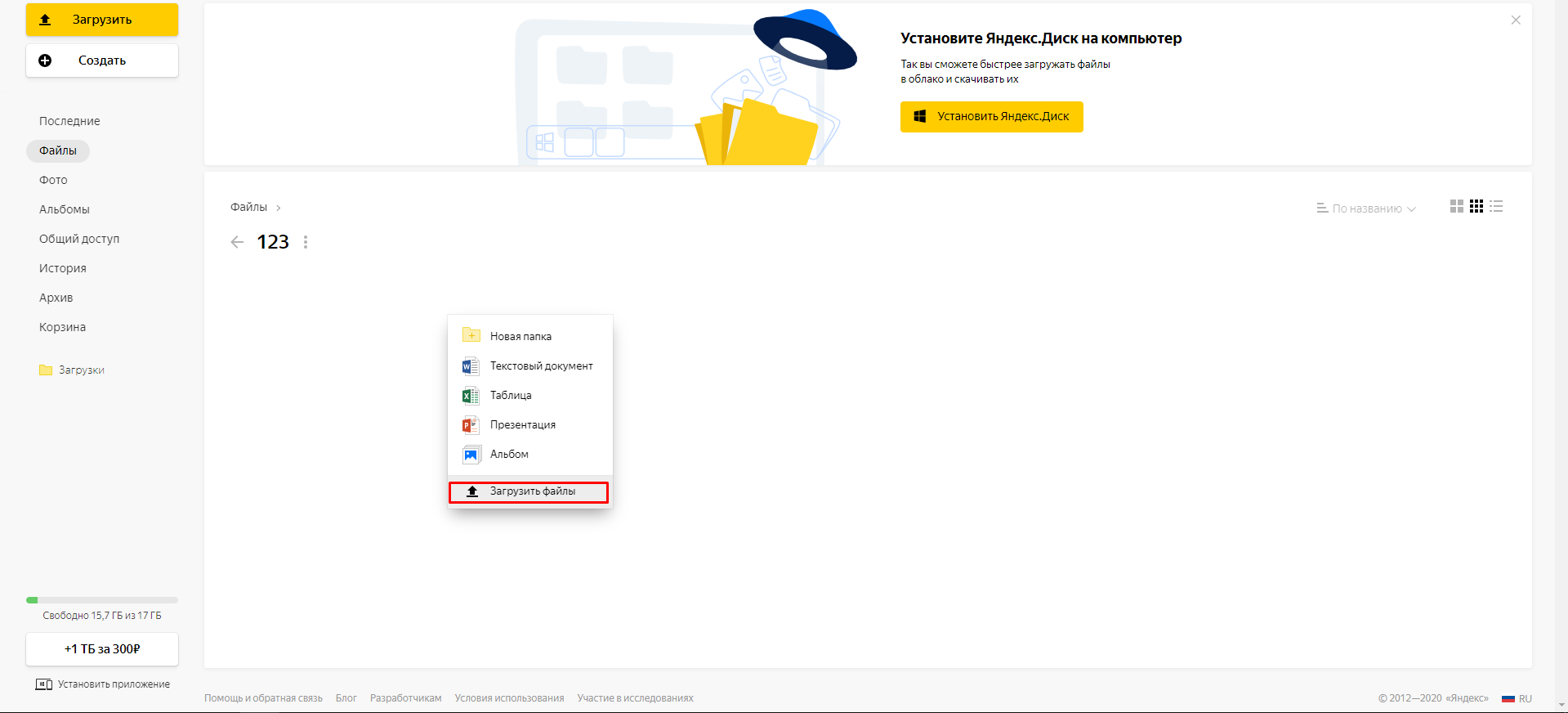 Открыть папку на собственном компьютере и перетащить файлы в папку с номером ГУ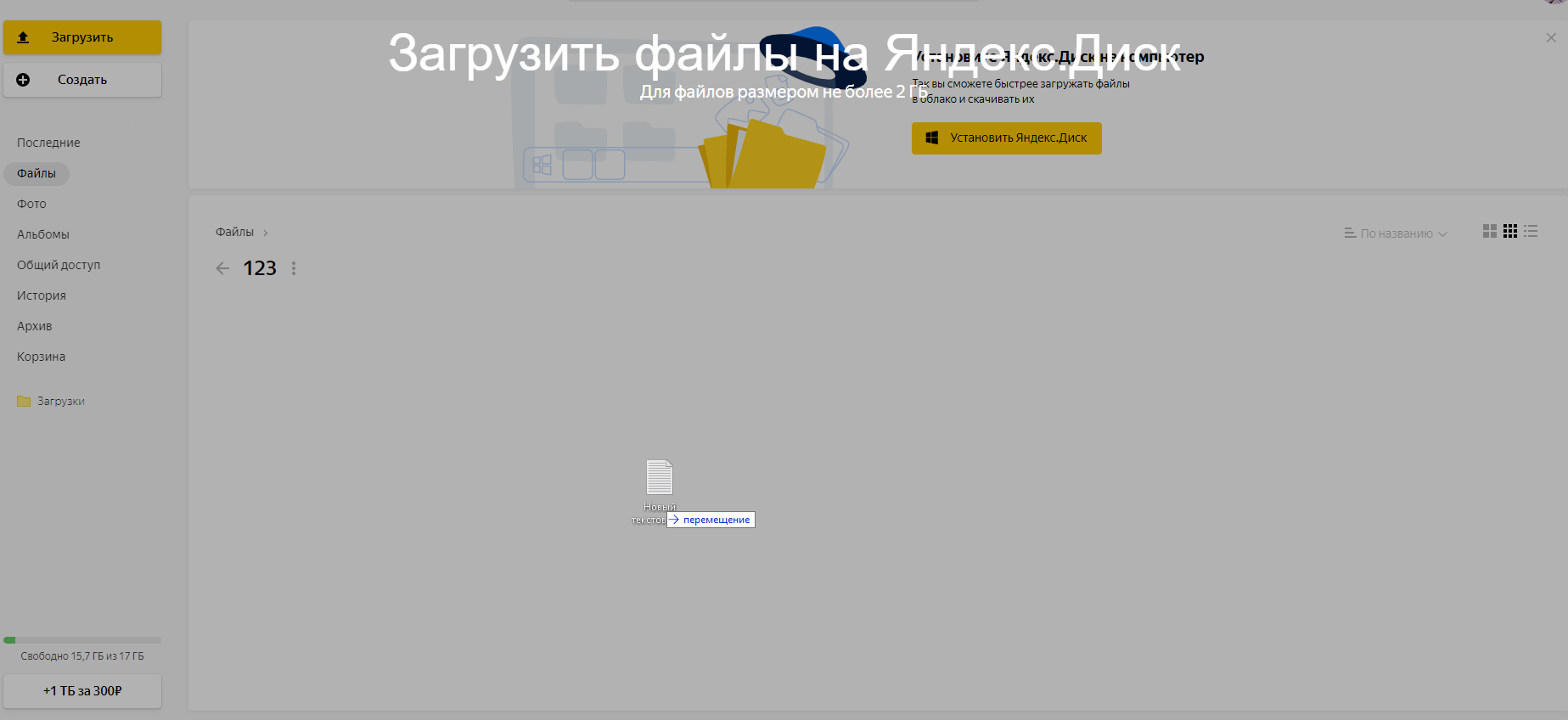 Для скачивания файла необходимо нажать по нему правой кнопкой мыши и нажать «Скачать»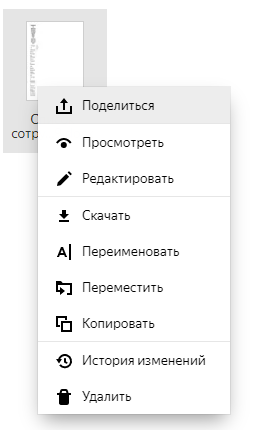 Обращаем внимание, что папка будет доступна в разделе «Общий доступ» в левом меню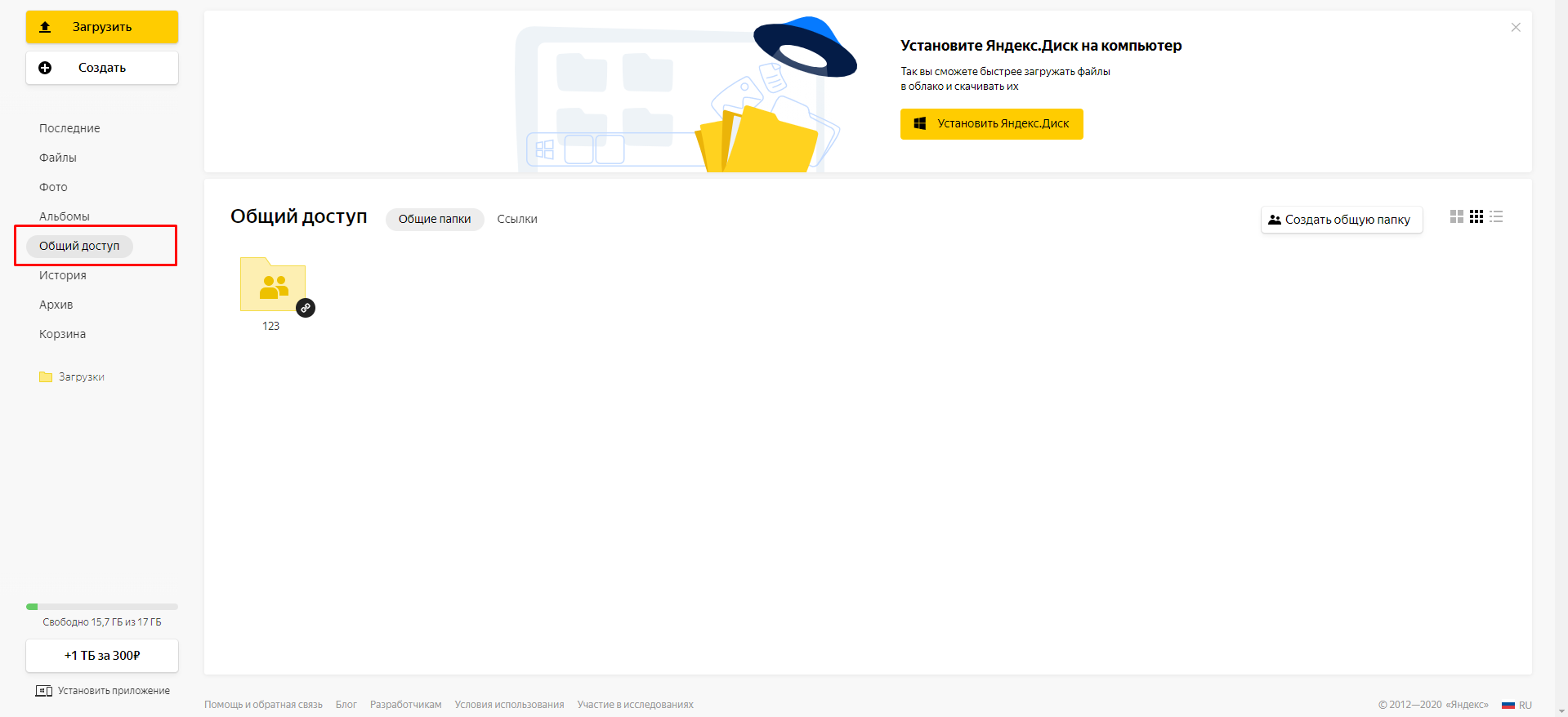 После завершения работ по государственной услуге видеозапись конференции автоматически сохраняется на сервере Росаккредитации. Для завершения работы на Яндекс.Диске эксперт по аккредитации направляет на электронную почту vks@fsa.gov.ru письмо (в произвольном виде) с просьбой закрыть доступ к папке. В теме письма требуется обязательно указать номер ГУ.КонтактыБолее полные инструкции вы можете найти на сайте: https://trueconf.ru/support/online-help/client.htmlПо вопросам организации конференций, а также вопросам настройки ПО необходимо обращаться на электронную почту vks@fsa.gov.ru Приложение № 1Заявка на организацию конференцииУчастникиПолностью заполненную заявку необходимо отправить на адрес vks@fsa.gov.ru не позднее       3-х рабочих дней до начала конференции.РеквизитЗначениеДата и время проведения конференции1Номер ГУ2Период проведения проверки3Тема конференции4Тип конференции5№ п/пФамилия Имя (полностью)6e-mail (Yandex)7Статус участника8Организация9Номер мобильного телефона123РеквизитЗначениеДата и время проведения конференции18.05.2020, 10:00 – 18:00Номер ГУ2565-ГУПериод проведения проверки18.05.2020 – 21.05.2020Тема конференции2565-ГУ: Проверка работниковТип конференцииПубличная№ п/пФамилия Имя (полностью)e-mailСтатус участникаОрганизацияНомер мобильного телефона1Иванов Иванivanov@yandex.ruЭксперт по аккредитацииООО Лаборатория8-958-588-65-352Петров Петрpetrov@yandex.ruТехнический экспертООО Лаборатория8-959-632-39-353Семенов Семенsemenov@yandex.ruРуководитель аккредитованного лицаООО Лаборатория8-915-518-25-25РеквизитЗначениеДата и время проведения конференцииНомер ГУПериод проведения проверкиТема конференцииТип конференции№ п/пФамилия Имя (полностью)e-mailОрганизацияНомер мобильного телефона123